МЕТОДИКА ОЦЕНКИ ПОЖАРНОЙ БЕЗОПАСНОСТИЖИЛОГО ДОМА (КВАРТИРЫ)Москва 2023УДК 614.841.315ББК  38.96М 54Авторский коллектив:Н.В. Перегудова – нач. отдела; П.П. Кононко – нач. сектора; В.И. Сибирко – нач. сектора; О.Д. Ратникова – ст. науч. сотр.;Д.А. Черныш – науч. сотр; Е.А. Филатова – мл. науч. сотр.(ФГБУ ВНИИПО МЧС России)В методике рассмотрены вопросы профилактики пожаров
в жилых помещениях.Методика содержит памятку по профилактике пожаров, лист самообследования жилых помещений на выявление факторов, способствующих возможности возникновения и распространения пожара, порядок действий граждан в случае возникновения пожара, а также правила применения первичных средств пожаротушения и средств самоспасения.Методика предназначена для исполнительных органов субъектов Российской Федерации, органов местного самоуправления, организаций
по реализации полномочий в области пожарной безопасности в жилье, собственников (арендаторов) жилых домов (квартир), а также использования территориальными органами МЧС России в целях правового просвещения
и правового информирования граждан и организаций.Настоящие методические рекомендации не являются руководством
по проектированию электроустановок зданий и монтажу аппаратов электрической защиты и других технических средств.Настоящие методические рекомендации не являются нормативным документом.УДК 614.841.315ББК  38.96© мчс россии, 2023© ДНПР МЧС России, 2023© фгБу вниипо мчс россии, 2023СодержаниеИспользуемые сокращенияГЖ – горючая жидкость.ЛВЖ – легковоспламеняющаяся жидкость.СОУЭ – система оповещения и управления эвакуацией людей при пожаре.ТЭН –  трубчатый электронагреватель.СПС – системы пожарной сигнализации.ДПИ – дымовой пожарный извещатель.ВведениеВ Российской Федерации за последние три года наблюдается рост числа пожаров на объектах жилого фонда.Для снижения количества пожаров в жилых помещениях и гибели людей необходимо повысить уровень профилактической работы среди населения.В целях оказания информационной и организационно-методической помощи гражданам разработана настоящая методика.Методика направлена на:повышение правовой грамотности и социальной ответственности граждан
по вопросам обеспечения пожарной безопасности посредством обучения населения по месту жительства основам пожаробезопасного поведения
и проведения противопожарной пропаганды;осуществление контроля за соблюдением правил пожарной безопасности при пользовании жилыми помещениями и местами общего пользования, организации систематической разъяснительной работы среди населения
по вопросам пожарной безопасности;разработку и осуществление мер по повышению противопожарной защиты эксплуатируемых жилых помещений;предупреждение случаев самовольного изменения функционального назначения помещений в жилых домах в нарушение жилищного законодательства. В первом разделе методики приведена памятка по профилактике пожаров
для собственников и арендаторов жилых помещений. Памятка содержит: правила и меры пожарной безопасности при обращении с электроприборами, газовыми приборами, меры пожарной безопасности при использовании бытовой химии, правила безопасности при проведении огневых и сварочных работ, правила эксплуатации печного оборудования в жилых домах, требования
к содержанию подъездов, лестничных клеток, подвалов, чердаков, балконов, хозяйственных построек, территории дворов, гаражей, а также правила пожарной безопасности в жилых домах повышенной этажности.Второй раздел содержит листы самообследования на выявление факторов, способствующих возможности возникновения и распространения пожара
для одноквартирных жилых домов, многоквартирных жилых домов этажностью
до 9 этажей включительно и многоквартирных жилых домов этажностью
свыше 10 этажей.В третьем разделе методики рассмотрены первичные средства пожаротушения и порядок действий граждан при пожаре, средства индивидуальной защиты и спасения людей при пожаре, порядок действий
в случае возникновения пожара в жилых помещениях.В приложении приведены справочно-информационные материалы
по обстановке с пожарами на территории Российской Федерации в период 2019-2021 годов.Настоящая Методика не является нормативным правовым актом,
не содержит нормативных предписаний и носит рекомендательный характер.I. Памятка по профилактике пожаров для собственников и арендаторов жилых помещений1. Обеспечение пожарной безопасности при обращении
с электроприборамиОсновные причины пожаров, связанные с неисправностями электроприборов1.	Короткое замыкание, образующееся при нарушении целостности изоляции и соединении двух соседних оголенных проводов одного электрического кабеля, при этом наблюдается искрение.2.	Перегрев и возгорание электропроводки в местах некачественного контакта в розетках и местах соединения проводов. Правила и меры пожарной безопасности при обращении с электроприборами1.	Неукоснительно соблюдать порядок включения электроприбора
в сеть: сетевой шнур сначала подключать к прибору, а затем к сети. Отключение прибора производится в обратном порядке. 2.	При необходимости провести обслуживание или ремонт электроприборов, следует убедиться в их отключении из сети.3.	Не пользоваться электроприборами с видимыми повреждениями изоляции.4.	Использовать электроутюг, электроплитку, электрочайник, паяльник на безопасном расстоянии от легкозагорающихся предметов, например занавесок, портьер, скатертей.5.	Запрещается включать одновременно несколько мощных энергопотребителей (электрический чайник, тостер, утюг и др.), а также вставлять один удлинитель в другой, с целью подключения дополнительных приборов в свободные розетки от одной линии питания – это может вызвать перегрузку сети, которая в свою очередь способна привести к короткому замыканию и пожару.6.	Не оставлять без присмотра включенные в сеть бытовые электроприборы, в том числе находящиеся в режиме ожидания, за исключением электроприборов, которые могут и (или) должны находиться в круглосуточном режиме работы в соответствии с технической документацией. 7.	Не использовать электронагревательные приборы с неисправными устройствами тепловой защиты, а также при отсутствии или неисправности терморегуляторов, предусмотренных конструкцией. 8.	Подход к розетке должен обеспечивать возможность отключения электроприбора от сети в кратчайшие сроки в случае его возгорания
или появления первых признаков возгорания.9.	Вокруг электроприборов не следует размещать горючие материалы (шторы, книги, газеты, пластиковые салфетки и прочее). 10.	Эксплуатировать электрооборудование строго согласно инструкции завода-производителя.11.	Не накрывайте электронагревательные приборы горючими материалами (бумагой, тканью).12.	Не следует самостоятельно выбирать и подключать дополнительные элементы к электроприборам, в случае неполной и/или несоответствующей действующим стандартам изготовления электроприборов заводом-производителем. Важно знать: адаптеры (переходники) не изменяют напряжение в сети, они только совмещают вилку одного типа с электророзеткой другого.Признаки возможного загорания электроприборов:1.	Дым или запах горелой резины (пластика, дерева).2.	Сильный нагрев отдельных частей или электроприбора в целом.3.	Искрение, вспышки света, треск, гудение в электроприборе.При появлении любого из этих признаков необходимо немедленно отключить прибор от электрической сети или обесточить линию!Основные правила пожарной безопасности при использовании электроприборов с нагревательным устройством1.	Соблюдать инструкцию по эксплуатации.2.	Не оставлять электронагревательные приборы без присмотра.3.	Не допускать, чтобы провода питания электронагревательного прибора соприкасались с ним, это может привести к их перегреву, нарушению изоляции и короткому замыканию.4.	Не закрывать вентиляционные отверстия электронагревательного прибора, это может привести к его перегреву. 5.	Не прислонять посторонние предметы к нагревателю и не ставьте
их на нагреватели.Основные правила пожарной безопасности при использовании осветительных электроприборов 1.	Не использовать бумагу, ткань и другие горючие материалы
в качестве экрана или абажура ламп накаливания.2.	Выключать светильник из сети при замене ламп, а замену светильников производить, только убедившись, что помещение обесточено.3.	Для помещений ванных комнат использовать влагостойкие светильники.4.	При использовании в комнате дополнительного освещения
не используйте удлинители, так как велика вероятность за них запнуться
и опрокинуть осветительный прибор.5.	Внимательно выбирайте лампы для светильников, так как
для каждого вида осветительного прибора предназначена лампа определенной мощности.6.	Запрещается производить сушку белья в непосредственной близости к лампам накаливания (светильникам).Основные правила пожарной безопасности при использовании бытовых электроприборов1.	По окончанию зарядки устройства не оставляйте блок зарядного устройства в розетке.2.	Не оставляйте телефоны, планшеты, гироскутеры, электросамокаты, зарядные устройства, смарт-устройства заряжаться на всю ночь,
либо без контроля, это может привести к перегреву устройства и пожару.3.	Используйте только оригинальные зарядные устройства и батареи питания телефонов, планшетов.4.	Если батарея питания устройства изменила форму, деформировалась,
то необходимо прекратить её использование.5.	Не оставляйте телефоны, планшеты, зарядные устройства,
смарт-устройства под прямыми лучами солнца – это может привести к их перегреву
и возможному воспламенению.6.	Не кладите телефоны и планшеты под подушку, одеяло –
это приводит к перегреву и возможному воспламенению.7.	Не рекомендуется разговаривать по телефону и играть во время его зарядки – это привет к перегреву устройства и возможному воспламенению. 8.	При попадании влаги в электроприборы пользуйтесь ими только после сервисного или профессионального обслуживания.2. Основные правила использования бытовых газовых приборов1.	Перед включением всех газовых приборов необходимо проветривать помещение и на все время работы обеспечить приток свежего воздуха
в помещение.2.	Перед включением газовой плиты или горелки нужно сначала зажечь спичку, затем поднести огонь к конфорке и только после этого можно открывать кран на газовом приборе. 3.	Не оставляйте работающие газовые приборы без внимания и следите, чтобы пламя конфорки не погасло.4.	Следите за исправностью дымоходов и вентиляционных каналов – проверяйте тягу до и после включения газового оборудования с отводом продуктов сгорания в дымоход, а также периодически во время его работы. Запрещается затыкать вентиляционные отверстия. 5.	В обязательном порядке регулярно самостоятельно проверяйте герметичность соединений газового оборудования с помощью мыльного раствора. 6.	Необходимо заключить договор со специализированной организацией на проверку технического состояния газового оборудования
и его обслуживание.При пользовании в быту газовыми приборами следует выполнять следующие меры безопасности:Постоянно проверяйте тягу, держать вентиляционные отверстия
в помещениях, где установлено газовое оборудование, открытыми. Горящий газ сжигает кислород, поэтому необходимо, чтобы в помещении обеспечивалась постоянная вентиляция.При использовании плиты убедитесь в отсутствии посторонних предметов вблизи газовых конфорок.Не используйте газовые плиты для отопления помещений.По окончании пользования газом закройте краны на газовых приборах, вентили перед ними, а при пользовании баллонами – и вентили баллонов.Не привязывайте веревки для сушки белья к газовым трубам (этим нарушается плотность резьбовых соединений, может возникнуть утечка газа
и, как следствие, – взрыв). Не следует сушить белье над зажженной плитой.Уходя из квартиры, перекрывайте газ на трубе газопровода
или закрутите вентиль на газовом баллоне.Не допускайте к пользованию газовыми приборами детей дошкольного возраста и лиц, не знающих правил их безопасного использования.При использовании газовых шлангов в металлической оплетке обязательно дополнительно применяйте диэлектрические вставки. Содержите газовые плиты в чистоте, не допускайте засоры форсунок газовых конфорок.При использовании газового оборудования категорически запрещается:Пользоваться неисправными газовыми приборами.Оставлять газовое оборудование включенными без присмотра,
за исключением оборудования, которое должно находиться в круглосуточном режиме работы в соответствии с технической документацией.Устанавливать (размещать) мебель и другие горючие предметы
и материалы на расстоянии менее 0,2 метра от бытовых газовых плит, встраиваемых бытовых приборов по горизонтали (за исключением бытовых газовых плит, встраиваемых газовых приборов, устанавливаемых в соответствии
с технической документацией изготовителя) и менее 0,7 метра по вертикали
(при нависании указанных предметов и материалов над газовыми приборами).Самостоятельно переустанавливать и ремонтировать газовые приборы, баллоны, арматуру.Сгибать и скручивать газовые шланги, допускать повреждение наружного слоя шлангов (порезы, трещины, изломы).Располагать вблизи работающей плиты легковоспламеняющиеся материалы и жидкости.Использовать для сна и отдыха помещения, где установлены газовые приборы, выполнять перепланировку помещений, где установлено газовое оборудование (объединение жилых комнат и помещений кухни).Присоединять детали газовой арматуры с помощью искрообразующего инструмента.Способы обнаружения утечки газа:1.	С помощью бытовых газоанализаторов, которые устанавливаются
в одном помещении с газовым прибором.2.	На глаз: в местах соединения шлангов, кранов наносится мыльный раствор, в местах появления мыльных пузырьков имеются утечки газа.3.	На слух: в случае сильной утечки газ вырывается со свистом.4.	По запаху: характерный запах, который выделяет газ, становится сильнее вблизи места утечки. Категорически запрещено искать место утечки газа с помощью открытого пламени. При обнаружении утечки газа (или признаках), следует прекратить подачу газа, если это возможно, хорошо проветрить помещение. Запрещается при утечке газа включать и выключать электроприборы, это может вызвать образование искры или огня в загазованном помещении, а также привести
к взрыву. Обязательно вызвать газовую службу.Правила пользования индивидуальными газовыми баллонами.Баллон с газом объемом не более 5 литров, подключенный к газовой плите заводского изготовления, в жилом помещении должен устанавливаться на расстоянии не менее 1 метра от отопительных приборов, не менее 5 метров – до открытого источника огня. Газовые баллоны большой емкости должны храниться в специальных вентилируемых запирающихся шкафах с внешней стороны дома, также хранение баллонов с внешней стороны дома предусмотрено в случае невозможности установки их в одном помещении с газовой плитой. Указанные шкафы должны иметь предупредительную надпись: «Огнеопасно. Газ».Установка и хранение баллонов обязательно производится
в вертикальном положении. Во время замены газовых баллонов запрещается пользоваться открытым огнем, курить, включать и выключать электроприборы.Запрещается устанавливать неисправные баллоны, а также использовать газовые баллоны с повреждениями корпуса, следами ржавчины, и неисправными вентилями.Проводить освидетельствование газовых баллонов необходимо
раз в пять лет. Не допускаются резкие перепады температуры при замерзании газового баллона, также запрещено отогревать газовые баллоны с помощью открытого огня. 3. Правила эксплуатации печного оборудования (каминного отопления) в жилых домахПри эксплуатации печного оборудования должны выполняться следующие требования пожарной безопасности:Печи, дымовые трубы и стены, в которых проходят дымовые каналы на чердаках, должны быть оштукатурены и побелены.Дымовые трубы должны быть снабжены исправными искроуловителями (металлическими сетками с размерами ячейки
не более 5х5 мм).Перед началом отопительного сезона дымоходы печей должны быть очищены от сажи.Зола, шлак, уголь должны удаляться в специально отведенные
для этого места. Не разрешается устройство таких мест сбора ближе 15 метров от сгораемых строений.Чистка дымоходов и печей от сажи должна производиться
перед началом, а также в течение всего отопительного сезона не реже одного раза в три месяца.Не допускается поручать надзор за топящимися печами детям.Не допускается перекаливать печи, следует осуществлять их топку
2-3 раза в день не более 1-1,5 часов;Удалять золу, шлак, уголь из печи необходимо в несгораемую емкость (например, металлическое ведро) с целью дальнейшей утилизации золы, шлака, угля.При эксплуатации печного оборудования запрещается:Эксплуатировать печи и другие отопительные приборы
без противопожарных разделок (отступок) от конструкций из горючих материалов, предтопочных листов, изготовленных из негорючего материала размером не менее 0,5 х 0,7 метра, а также при наличии прогаров и повреждений в разделках, наружных поверхностях печи, дымовых трубах, дымовых каналах
и предтопочных листах.Оставлять без присмотра печи, которые топятся, а также поручать надзор за ними детям. Располагать топливо и другие горючие материалы на предтопочном листе. Применять для розжига печей бензин, керосин, дизельное топливо
и другие ЛВЖ.Топить углем, коксом и газом печи, не предназначенные для этих видов топлива. Использовать вентиляционные и газовые каналы в качестве дымоходов.Устанавливать металлические печи, не отвечающие требованиям пожарной безопасности, стандартам и техническим условиям. При установке временных металлических и других печей заводского изготовления должны выполняться указания (инструкции) предприятий-изготовителей, а также требования норм проектирования, предъявляемые к системам отопления;Сушить горючие материалы на котлах, паропроводах и других теплогенерирующих установках.Перекрывать дымоход до полного выгорания топлива.Запрещено эксплуатировать печи при следующих неисправностях:1.	Неравномерный нагрев поверхностей.2.	Трещины в печах и трубах.3.	Щели вокруг разделки и выпадение из нее кирпичей.4.	Плохая тяга.5.	Перегревание и разрушение топливной камеры и дымоходов.6.	Повреждение топочной арматуры и ослабление ее в кладке.7.	Разрушение боровов и оголовков труб.8.	Обледенение оголовков дымовых газовых труб.9.	При неисправном фиксаторе дверки топливника отопительной печи.4. Меры пожарной безопасности при использовании бытовой химииПожарную опасность представляют следующие предметы бытовой химии:1.	Бытовая химия в аэрозольной упаковке, а также бытовая химия
с пропеллентами. Например, ароматизирующие и дезодорирующие средства, средства для подкрахмаливания, средства для антистатической обработки тканей, средства для очистки и полировки, средства по уходу за автомобилями, средства для уничтожения запахов и другие.2.	Декоративные лаки для ногтей, приготовленные на основе быстро испаряющихся ЛВЖ (изготовленных на основе ацетона и других веществ, имеющих низкую температуру воспламенения), а также жидкости для снятия лака, лосьоны на спиртовой основе.3.	Агрохимикаты: твердые и жидкие пестициды, химические консерванты кормов, жидкие аммиаки, используемые в качестве удобрения и химического реагента, а также селитровые удобрения. Контакт указанных веществ друг с другом и с горючими веществами (древесиной, углем, бумагой, соломой, торфом, навозом, мешкотарой) при наличии подходящих условий
для возгорания может привести к пожару, даже при незначительном нагреве.Меры пожарной безопасности при использовании, хранении и утилизации средств бытовой химии:Храните средства бытовой химии в закрывающихся шкафчиках, в прохладном месте, вдали от нагревательных приборов, беречь
от нагрева солнечными лучами. Положение при хранении предметов бытовой химии – вертикальное, также их следует беречь от падений.При использовании опасно разогревать, лаки, краски, мастики и аэрозольные баллончики, это может привести к их взрыву, при этом угрозу представляют даже опорожненные аэрозольные емкости.Запрещено распылять и располагать аэрозольные средства
у открытого огня. 5.	При утилизации предметов бытовой химии, в том числе использованных, необходимо обеспечить их недоступность детям
и утилизировать согласно производственной инструкции, в целях недопущения возникновения пожара.5. Правила пожарной безопасности при проведении ремонтных и строительно-монтажных работНегашеную известь необходимо хранить в закрытых отдельно стоящих складских помещениях. Наносите горючие покрытия на пол при естественном освещении. Работы необходимо начинать с мест, наиболее удаленных
от выходов из помещений, а в коридорах и других участках путей эвакуации – после завершения работ в помещениях.Промывайте инструмент и оборудование, применяемое
при производстве работ с горючими веществами, на открытой площадке
или в помещении, имеющем вытяжную вентиляцию.Помещения и рабочие зоны, в которых применяются горючие вещества, выделяющие пожаровзрывоопасные пары, обеспечивайте естественной или принудительной приточно-вытяжной вентиляцией.В помещениях, где будут производиться работы с веществами
на легковоспламеняющихся растворителях, должны быть первичные средства пожаротушения (огнетушители, ведра с водой, кошма или шерстяное одеяло). При работе с легковоспламеняющимися и горючими веществами необходимо использовать инструмент, не высекающий искр при ударе
(медь, алюминий, бронза).При использовании лакокрасочных изделий, органических растворителей или склеивающих веществ, следует строго выполнять рекомендации по пожарной безопасности, изложенные в инструкции к ним.Пролитые на пол краски и лаки удаляют песком, опилками
или ветошью, которые немедленно убирают из помещения.Перед настилом полов, зашивки перегородок и стен, пространство
в перекрытиях, пустоты в перегородках необходимо очистить от горючего мусора (стружек, щепы, опилок и т.п.). Наличие горючего материала
в случае пожара будет способствовать распространению огня по пустотам конструкций здания.Проверяйте перед началом работ исправность арматуры
бензо- и керосинореза, плотность соединений шлангов на ниппелях, исправность резьбы в накидных гайках и головках.Категорически запрещается при проведении ремонтных
и строительно-монтажных работ:Хранить и применять на чердаках, в подвальных, цокольных
и подземных этажах, а также под свайным пространством зданий ЛВЖ и ГЖ, баллоны с горючими газами, отходы любых классов опасности и другие пожаровзрывоопасные вещества и материалы.Хранить и переносить горючие вещества в открытой таре.Использовать открытый огонь в помещениях, где хранятся горючие материалы, любая искра может привести к пожару.Сливать ЛВЖ и ГЖ в канализационные сети (в том числе при авариях).Применять для стирки рабочей одежды, чистки ковров
и т.п. ЛВЖ и ГЖ. Выжигать старую краску, обои и другие декоративные покрытия паяльной лампой.Пользоваться открытым огнем при разогреве различных видов мастик, канифоли, воска, олифы. Это может привести к их воспламенению.Заполнять емкость с разогреваемым веществом более чем на 75% объема, доводить температуру нагрева растворителя до температуры вспышки, добавлять растворитель в емкость, находящуюся на водяной бане.Использовать кислородные шланги для подвода бензина
или керосина к резаку.Применять при работе паяльной лампы в качестве горючего
для ламп, работающих на керосине, бензин или смеси бензина с керосином,
а также заполнять лампу горючим более чем на три четверти объема
ее резервуара.Использовать временную электропроводку, включая удлинители, сетевые фильтры, не предназначенные по своим характеристикам для питания применяемых электроприборов, в том числе при проведении аварийных и других строительно-монтажных и реставрационных работ, а также при включении электроподогрева автотранспорта.Правила безопасности при проведении огневых работ:Перед проведением огневых работ необходимо провентилировать помещения, в которых возможно скопление паров ЛВЖ и ГЖ, а также горючих газов.Плотно закрывать двери помещений, в которых проводятся огневые работы, соединяющие их с другими помещениями.Прекратить огневые работы в случае повышения содержания горючих веществ в воздухе.Проводить огневые работы в непосредственной близости от горючих материалов и ГЖ.При проведении огневых работ запрещается:Приступать к работе при неисправностях оборудования.Проводить огневые работы на свежеокрашенных горючими красками (лаками) конструкциях и изделиях.Использовать одежду и рукавицы со следами масел, жиров, бензина, керосина и других ГЖ.Допускать соприкосновение электрических проводов с баллонами
со сжатыми, сжиженными и растворенными газами.Правила пожарной безопасности при проведении сварочных работ:Сварочные работы должны быть закончены до начала окрасочных работ.К выполнению сварки допускаются лица, прошедшие обучение, инструктаж и проверку знаний требований пожарной безопасности, имеющие квалификационную группу по электробезопасности не ниже II
и соответствующие удостоверения.При производстве электрогазосварочных работ максимум сварок проводят вне помещения. В помещениях возможно проведение сварочных работ, которые необходимы при сборке в целое трубопроводной сети.
Кислородный баллон размещают от места сварки на расстояние не ближе
10 метров, место работ очищают от горючих материалов в радиусе
не менее 5 метров.Для защиты сгораемых конструкций и материалов от действия тепла и искр устанавливают защитные экраны из негорючих материалов (металлических или асбошиферных листов). Пол на месте сварки тщательно очищают от горючего мусора и смачивают водой.Место сварочных работ обеспечивают первичными средствами пожаротушения (огнетушители, ведра с водой, ящик с песком, совковой лопатой и кошмой).Необходимо применять электроды, изготовленные в заводских условиях, соответствующие номинальной величине сварочного тока.
При смене электродов их остатки (огарки) следует помещать в металлическую емкость, устанавливаемую у места сварочных работ.Запрещается использовать провода без изоляции или с поврежденной изоляцией, а также применять нестандартные автоматические выключатели.После окончания сварочных работ место их проведения и смежные помещения тщательно осматривают, чтобы убедиться в отсутствии очагов загорания или тления горючих материалов и конструкций. Обращают особое внимание на возможность попадания искр в щели и пустоты перекрытий
и перегородок. Пожары и загорания в местах сварочных работ обнаруживаются через 2-3, а иногда 4 часа после их окончания.Требования пожарной безопасности к содержанию подъездов, лестничных клеток, подвалов, чердаков, балконовПодвалы должны быть постоянно закрыты во избежание проникновения туда посторонних лиц и детей. Запрещается входить в подвалы с открытым огнем (свечами, спичками, факелами и т.п.), пользоваться подвалом для ночлега. В том случае, если подвалы сообщаются с лестничными клетками,
в них запрещается размещать хозяйственные и дровяные сараи. В подвалах запрещается хранить мототехнику, резинотехнические изделия, ГЖ, старую мебель и другие пожароопасные материалы.Двери на путях эвакуации должны открываться свободно
и по направлению выхода из здания, за исключением дверей, открывание которых не нормируется требованиями нормативных документов по пожарной безопасности.Не допускается устанавливать дополнительные двери на коридоры этажей, если это не предусмотрено проектной документацией. Запоры на дверях эвакуационных выходов должны обеспечивать людям, находящимся внутри здания (сооружения), возможность свободного открывания запоров изнутри без ключа.Наружные пожарные лестницы и ограждения на крышах (покрытиях) зданий и сооружений должны содержаться в исправном состоянии и не реже одного раза в пять лет подвергаться эксплуатационным испытаниям. Запрещается использование открытого огня на балконах и лоджиях жилых домов.Рекомендуется окна балконов и лоджий держать закрытыми (либо закрытыми москитной сеткой), для исключения попадания на них горящих окурков с верхних этажей. 10.	Запрещается курить в местах общего пользования (подъездах, коридорах).При эксплуатации эвакуационных путей и выходов жилых домов запрещается:Демонтировать эвакуационные лестницы, расположенные
на лоджиях и балконах, а также закрывать и загораживать люки, ведущие к ним.Размещать и эксплуатировать в лифтовых холлах кладовые и другие подобные помещения, а также хранить горючие материалы.Устанавливать глухие решетки на окнах и приямках у окон подвалов, являющихся аварийными выходами.Снимать предусмотренные проектной документацией двери эвакуационных выходов из поэтажных коридоров, холлов, фойе, вестибюлей, тамбуров, тамбур-шлюзов и лестничных клеток, а также другие двери, препятствующие распространению опасных факторов пожара на путях эвакуации.Проводить изменение объемно-планировочных решений
и размещение инженерных коммуникаций и оборудования, в результате которых ограничивается доступ к огнетушителям, пожарным кранам и другим средствам обеспечения пожарной безопасности и пожаротушения.Размещать мебель (за исключением сидячих мест для ожидания)
и предметы (за исключением технологического, выставочного и другого оборудования) на путях эвакуации, у дверей эвакуационных и аварийных выходов, в переходах между секциями, у выходов на крышу (покрытие), а также демонтировать лестницы, поэтажно соединяющие балконы и лоджии, лестницы в приямках, блокировать люки на балконах и лоджиях квартир.Хранить под лестничными маршами и на лестничных площадках вещи, мебель, оборудование и другие горючие материалы.Размещать на лестничных клетках, в поэтажных коридорах,
а также на открытых переходах наружных воздушных зон незадымляемых лестничных клеток внешние блоки кондиционеров.7. Требования пожарной безопасности к содержанию хозяйственных построек, территории дворов, гаражейТерритория между зданиями, прилегающая к жилым домам, должна содержаться в чистоте и систематически очищаться от мусора, тары, опавших листьев, сухой травы и других горючих отходов. Не разрешается на территории оставлять тару с ЛВЖ, ГЖ и баллоны с газом, а также разводить костры и выбрасывать незатушенные уголь и золу вблизи строений. Противопожарные разрывы между постройками, должны отвечать требованиям нормативных документов по пожарной безопасности.Дороги, проезды и подъезды к зданиям, сооружениям, наружным пожарным лестницам и водоисточникам, используемым для целей пожаротушения, должны быть всегда свободными для проезда пожарной техники, содержаться в исправном состоянии, а зимой быть очищенными от снега и льда.Крыши люков, колодцев, пожарных гидрантов и площадки
для установки пожарных машин у резервуаров с водой должны систематически очищаться от льда и снега. У гидрантов и пожарных водоемов (водоисточников) должны быть установлены соответствующие указатели, на которых должны быть четко нанесены цифры, указывающие на расстояние до водоисточника.Запрещается стоянка автотранспорта на крышках колодцев пожарных гидрантов.8. Правила пожарной безопасности в жилых домах повышенной этажности К зданиям повышенной этажности относятся дома, высота которых составляет 28 и более метров, такими являются дома, как правило,
выше 10 этажа. Дома повышенной этажности оборудуются незадымляемыми лестничными клетками, устройствами дымоудаления, противопожарным водопроводом, системами обнаружения и управления эвакуацией людей
при пожаре. Назначение систем противопожарной защиты:1.	Дымовой люк в покрытии над лестничной клеткой или лифтовой шахтой, предназначен для создания естественной тяги и удаления дыма
из лестничной клетки.2.	Подпор воздуха в шахты лифтов и лестничные клетки, создаваемый вентиляторами, установленными на чердаках (технических этажах зданий), предназначен для создания избыточного давления в лифтовых шахтах
и лестничных клетках и обеспечения, таким образом, их незадымляемости.3.	Система дымоудаления с вентиляторами на чердаках (в технических этажах) зданий и поэтажными дымовыми клапанами на специальных шахтах, предназначена для вытяжки дыма с горящего этажа через этажный клапан
и шахту и выброса его в атмосферу.4.	Система автоматической пожарной сигнализации, предназначена для своевременного обнаружения пожара в квартире, оповещения жильцов, передачи сигнала тревоги на диспетчерский пункт жилищной организации
или в пожарную охрану.5.	Внутренний противопожарный водопровод с пожарными кранами
на этажах зданий и насосами-повысителями, установленными в подвале жилого дома предназначен для тушения пожара.6.	Система управления противопожарными устройствами, предназначена для дистанционного запуска систем дымоудаления, подпора воздуха и пожарных насосов-повысителей при помощи кнопок, размещенных
в шкафах пожарных кранов на этажах зданий, и автоматического включения систем противодымной защиты, при срабатывании датчиков пожарной сигнализации, остановки лифтового оборудования.7.	Большое значение для предотвращения распространения дыма
по этажам и квартирам имеют уплотняющие резиновые и синтетические прокладки в притворах дверей и доводчики (пружины на дверях коридоров
и лестничных клеток).В зданиях повышенной этажности необходимо соблюдать следующие правила:Следить за наличием уплотняющих прокладок и доводчиков
в притворах дверей двери лестничных клеток, лифтовых холлов и тамбуров.Доступ к люкам на балконах должен быть постоянно свободным,
а в зимнее время люки должны быть очищены от снега и льда.Двери коридоров, в которых расположены пожарные краны,
нельзя закрывать на замки и запоры.Не снимать датчики пожарной сигнализации и следить
за их исправностью.Не допускать остекление или заделку воздушных зон
в незадымляемых лестничных клетках.Нельзя хранить вещи в коридорах, на балконах и лестничных клетках.Не разрешать детям включать противопожарные устройства.Периодически проверять работоспособность СПС и ДПИ, осуществлять их обслуживание согласно регламенту.II. Листы самообследования жилых помещений на выявление факторов, способствующих возможности возникновения и распространения пожараЛисты самообследования содержат список контрольных вопросов, помогающих собственникам жилья, ответственным квартиросъемщикам
или арендаторам самостоятельно провести проверку жилого помещения
на соответствие требованиям пожарной безопасности, а также содержат рекомендации по порядку осуществления действий в случае обнаружения факторов, способствующих возможности возникновения и распространения пожара.Листы самообследования разработаны с учетом того, что к разным категориям объектов применяются разные требования по пожарной безопасности. При использовании листа самообследования жилых помещений
на выявление факторов, способствующих возможности возникновения
и распространения пожара, в одноквартирном жилом доме, основной акцент направлен на: - обнаружение неисправности электрической проводки и электроприборов;- обнаружение неисправности газового оборудованию;- обнаружение нарушения использования газового оборудования,
в том числе газовых баллонов;- обнаружение неисправности печей и печного отопления;- нарушение правил содержания и эксплуатации территории.Поскольку многоквартирный жилой дом существенно отличается
от одноквартирного как с технической точки зрения, так и с точки зрения распределения ответственности между собственниками (арендаторами)
и обслуживающей организацией лист самообследования жилых помещений
на выявление факторов, способствующих возможности возникновения
и распространения пожара, в многоквартирном жилом доме этажностью
до 9 этажей включительно, содержит следующие разделы: - обнаруженные неисправности по электрической проводке
и электроприборам;- обнаружение неисправности и нарушение правил эксплуатации газового оборудования;- нарушение требований пожарной безопасности к путям эвакуации.Многоквартирный жилой дом высотой свыше 28 метров (что обычно составляет 10 этажей и больше), как правило, не оборудуется газоснабжением
и содержит СПС. Таким образом, лист самообследования жилых помещений
на выявление факторов, способствующих возможности возникновения
и распространения пожара, в многоквартирном жилом доме этажностью
свыше 10 этажей, содержит следующие разделы:- обнаруженные неисправности электрической проводки
и электроприборов;- обнаружение неисправности на путях эвакуации и СПС.Лист самообследования жилых помещений на выявление факторов, способствующих возможности возникновения и распространения пожара, в одноквартирном жилом домеЛист самообследования жилых помещений на выявление факторов, способствующих возможности возникновения и распространения пожара, в многоквартирном жилом доме этажностьюдо 9 этажей включительноЛист самообследования жилых помещений на выявление факторов, способствующих возможности возникновения и распространения пожара, в многоквартирном жилом доме этажностью свыше 10 этажейIII. Первичные средства пожаротушения и порядок действий граждан при пожареДля борьбы с пожарами на начальной стадии его развития используются первичные средства пожаротушения. Первичные средства пожаротушения необходимы для ликвидации небольших возгораний и ограничения распространения пожара. Это сводит
к минимуму причиненный возгоранием ущерб имуществу жилых помещений,
а также гибели населения.1. Первичные средства пожаротушения и порядок их применения при пожареПервичные средства пожаротушения - это средства пожаротушения, используемые для борьбы с пожаром в начальной стадии его развития, а именно переносные и передвижные огнетушители, пожарные краны и средства
для их использования, пожарный инвентарь, покрывала для изоляции очага пожара. В качестве огнетушащих средств могут быть использованы следующие:Огнетушитель – это переносное или передвижное устройство, предназначенное для тушения очага пожара за счет выпуска огнетушащего вещества. Огнетушители делятся на три вида: на основе двуокиси углерода, порошкового типа, воздушно-пенные огнетушители. При установке огнетушителя в жилом помещении необходимо внимательно ознакомиться с инструкцией по его применению, следить
за сроками годности огнетушителя и при необходимости перезаряжать емкость огнетушащим составом.Важно помнить, что огнетушитель может помочь только в случае своевременного использования на ранней стадии пожара. Именно поэтому следует выбрать оптимальное и легкодоступное место для размещения
и хранения огнетушителя. Также, рекомендуется, после использования огнетушителя, когда открытый очаг пожар уже не наблюдается, пролить место возникновения пожара водой и разобрать сгоревшие вещи.2. Средства индивидуальной защиты и спасения людей при пожареВ настоящее время имеется широкий спектр средств самоспасания людей при пожаре, которые классифицируются в зависимости от действия
и назначения: средства индивидуальной защиты органов дыхания и зрения, кожных покровов, а также средства спасения с верхних этажей зданий
при пожаре. Особенно актуальны средства самоспасения для людей, живущих
в многоквартирных и высотных домах, наличие таких средств значительно увеличивает шансы на спасение во время пожара. Эксплуатация средств индивидуальной защиты и спасения возможна при наличии на данную продукцию сертификата, самоспасатели должны постоянно храниться в местах нахождения людей, хранение и обслуживание организовывается в соответствии
с требованиями завода-изготовителя.  Средства для защиты органов дыханияВ зависимости от действия и назначения средства для защиты органов дыхания разделяют на две группы: изолирующего и фильтрующего типа.
Для индивидуального использования гражданами подходят фильтрующие самоспасатели, так как они полностью готовы к действию и не имеют дополнительных элементов. Время защитного действия такого типа самоспасателя не менее 20 минут, чего достаточно для эвакуации человека
в безопасную зону. Важно помнить, что фильтрующие средства защиты предназначены для однократного использования, их повторное применение
не допускается. Наиболее распространенными марками среди фильтрующих средств защиты органов дыхания являются «Феникс» и «Шанс».
После приобретения средств защиты органов дыхания для индивидуального использования, необходимо подробно ознакомиться с инструкцией
по их применению. 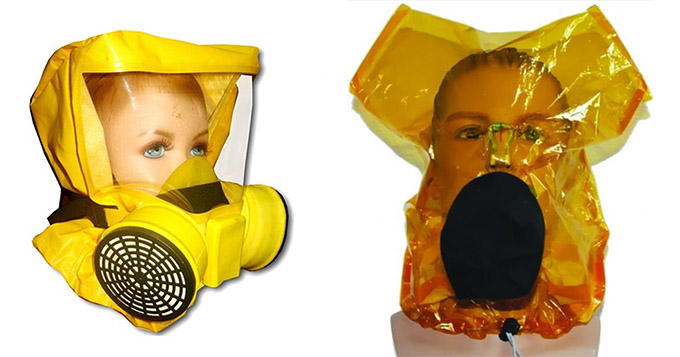 Рис. 7–фильтрующие средства защиты органов дыхания Специальные огнестойкие накидкиСпециальные огнестойкие накидки предназначены для предотвращения возгорания одежды человека, повышенных температур и теплового излучения
и для обеспечения безопасной эвакуации при пожаре. Кроме основного назначения, огнестойкие накидки могут быть использованы как первичные средства пожаротушения (кошма) для изоляции очага возгорания.
Накидка проста в эксплуатации и используется без специальной подготовки человека. 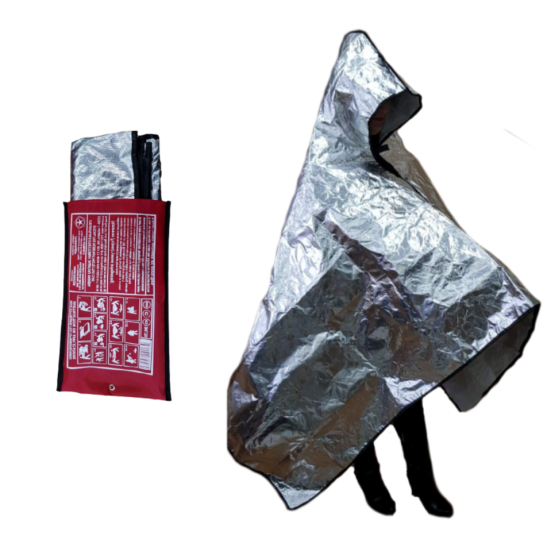 Рис. 8–специальные огнестойкие накидкиСредства спасения во время пожара с верхних этажей зданийК средствам спасения с верхних этажей зданий относятся: канатно-спускные устройства, маты и подушки, складные и навесные лестницы, рукавные спусковые устройства и желоба для спуска. Канатно-спусковые устройства Наиболее простыми в использовании являются канатно-спусковые устройства и складные навесные лестницы. Канатно-спусковые устройства делятся на две группы: с автоматическим регулированием скорости спуска,
для использования которых не требуется специальная подготовка, и с ручным регулированием, при использовании которых требуется специальная подготовка. Высота спуска в обоих случаях зависит от длины каната. 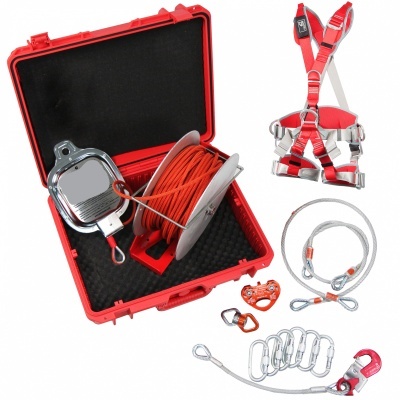 Рис. 9 –канатно-спусковое устройствоНавесные спасательные лестницыНавесные спасательные лестницы предназначены для самостоятельной эвакуации людей из помещений при пожарах до прибытия пожарно-спасательных подразделений. Данный тип лестниц хранится в компактном контейнере
в легкодоступном месте жилого помещения, при необходимости использования лестница фиксируется за специальные анкеры, установленные
в непосредственной близости к месту предполагаемой эвакуации и вывешивается снаружи здания. Спуск по лестнице спасаемые производят самостоятельно. Основным достоинством данного типа спасательного оборудования является простота его использования. Высота спуска не более 15 метров. 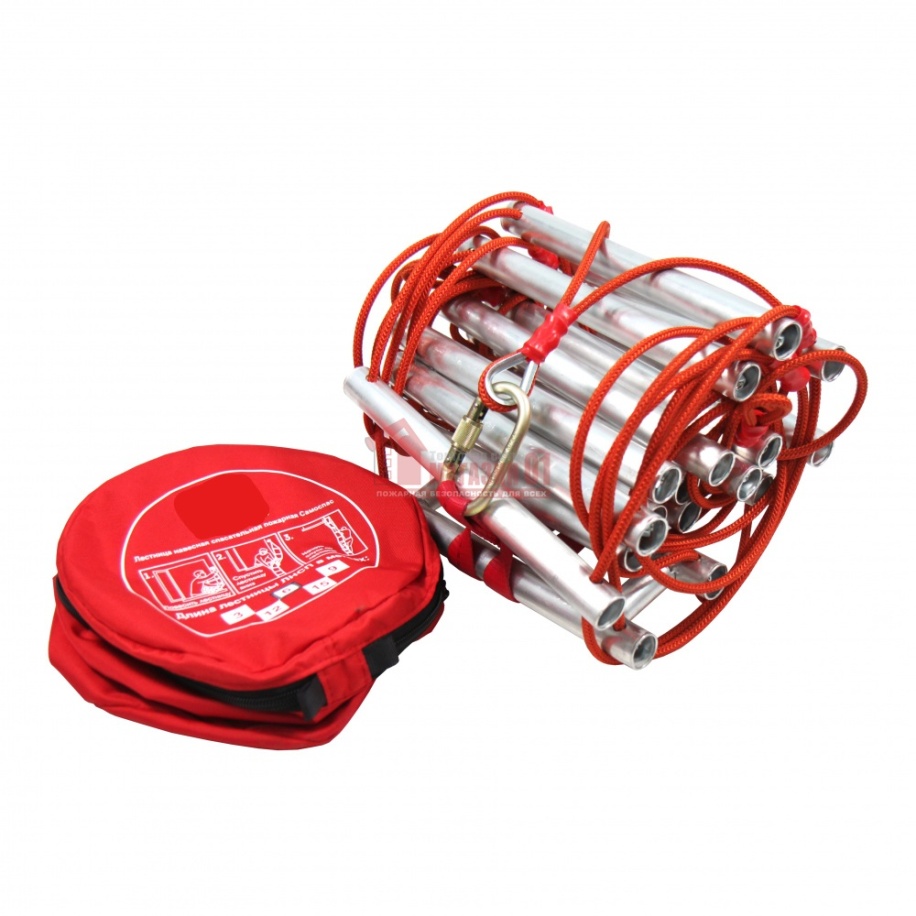 Рис. 10 – навесная спасательная лестница3. Действия в случае возникновения пожара в жилых помещениях:Не впадайте в панику, не теряйте самообладание, соблюдайте спокойствие.При обнаружении пожара или признаков горения (задымление,
запах гари, повышение температуры и т.п.) немедленно сообщите в пожарную охрану по телефонам 112, 101 или 01 (для стационарных телефонов), при этом необходимо назвать адрес, место возникновения пожара, а также сообщить
свою фамилию. Будьте готовы, что диспетчер может задать вам ряд дополнительных вопросов.В большинстве случаев, когда пожар обнаружен в самой начальной стадии, его можно потушить с помощью подручных средств, если же потушить загорание на первых минутах самостоятельно невозможно, покиньте помещение, закрыв за собой двери. При наличии возможности отключите электроавтоматы (на щитке
на лестничной клетке), примите меры по встрече пожарно-спасательных подразделений.Двигайтесь, пригнувшись или ползком (внизу меньше дыма), накройте голову и тело мокрой тканью. Примите меры по оповещению соседей
о пожаре.При невозможности покинуть квартиру, вследствие высокой температуры или сильного задымления на лестничной клетке, используйте балконную лестницу, если ее нет, закройте плотно двери и окна в квартире, выйдите на балкон и кричите: «Пожар!». Подавайте сигналы пожарным
с помощью ярких вещей или фонарика, при наличии возможности сообщите свое местонахождение диспетчеру пожарно-спасательной службы.6.	При отсутствии балкона и возможности покинуть жилое помещение, необходимо закрыть входную (межкомнатную) дверь и, используя смоченные водой полотенца, одеяла или любую другую ткань, плотно заткнуть ими щели дверей, при возможности сообщите свое местонахождение диспетчеру пожарно-спасательной службы.4. При возникновении пожара категорически запрещается:Тушить водой воспламенившиеся электроприборы, не отключив
их от электросети. Использовать воду для тушения горящего масла, ГЖ. Открывать окна и двери, чтобы выпустить дым (горение усилится
из-за притока воздуха).Прятаться под кроватью, в шкафу и других предметах мебели.Пользоваться лифтом во время пожара, так как при пожаре работа лифтов останавливается.Пытаться выйти через сильно задымленный коридор или лестницу (дым токсичен, а горячий воздух может обжечь легкие).Спускаться по водоисточникам, трубам и стоякам, либо с помощью простыней и веревок (падение почти всегда неизбежно).Список использованных источниковФедеральный закон от 22 июля 2008 г. № 123-ФЗ «Технический регламент о требованиях пожарной безопасности».Постановление Правительства Российской Федерации от 16 сентября
2020 г. № 1479 «Об утверждении Правил противопожарного режима
в Российской Федерации».СП 7.13130.2013 Свод правил. Отопление, вентиляция
и кондиционирование. Требования пожарной безопасности.Правила устройства электроустановок (ПУЭ). Шестое издание
(утв. Главтехуправлением, Госэнергонадзором Минэнерго СССР 05.10.1979). ГОСТ МЭК 62619-2020 Аккумуляторы и аккумуляторные батарей, содержание щелочной или другие некислотные электролиты.ГОСТ 14705-83 Электрокипятильники погружные. Общие технические условия.Инструкция Минэнерго России СО 153-34-21-122-2003.2004 Инструкция по устройству молниезащиты зданий, сооружений
и промышленных коммуникаций.ГОСТ 52209-2004 Соединения газовых горелок и аппаратов. Приказ Минстроя России от 5 декабря 2017 г. №1614/пр
«Об утверждении инструкции по безопасному использованию газа при удовлетворении коммунально-бытовых нужд».  СП 42-101-2003 Свод правил по проектированию и строительству. Общие положения по проектированию и строительству газораспределительных систем из металлических и полиэтиленовых труб» (одобрен Постановлением Госстроя России от 26.06.2003 № 112). СНиП 42-01-2002. Газораспределительные системы» (приняты и введены в действие Постановлением Госстроя РФ от 23.12.2002 № 163). Приказ Ростехнадзора от 15 декабря 2020 г. № 536 «Об утверждении федеральных норм и правил в области промышленной безопасности «Правила промышленной безопасности при использовании оборудования, работающего под избыточным давлением» (зарегистрировано в Минюсте России 31.12.2020
№ 61998). СП 7.13130 Отопление, вентиляция и кондиционирование. Требования пожарной безопасности. РД 25 964-90 Система технического обслуживания и ремонта автоматических установок пожаротушения, дымоудаления, охранной, пожарной и охранно-пожарной сигнализации. СП 3.13130 Системы противопожарной защиты. Система оповещения и управления эвакуацией людей при пожаре. Требования пожарной безопасности. СП 484.1311500 Системы противопожарной защиты. Системы пожарной сигнализации и автоматизация систем противопожарной защиты. Нормы и правила проектирования. Приложениек Методике оценки пожарной безопасности жилого дома (квартиры)Обстановка с пожарами в зданиях жилого назначения в Российской Федерации в период 2019-2021 годовВ ходе анализа обстановки с пожарами было исследовано количество пожаров и погибших от них людей, произошедших на следующих объектах жилищного фонда: одноквартирный жилой дом, многоквартирный жилой дом этажностью до 9 этажей включительно, многоквартирный жилой дом этажностью 10 этажей и выше.Также в ходе исследования был составлен рейтинг субъектов Российской Федерации по числу погибших в расчете на 1 пожар за рассматриваемый период.Обстановка с пожарами, произошедшими в зданиях жилого назначения
в Российской Федерации в период 2019-2021 годов, характеризуется следующими показателями.Всего произошло 187 322 пожара, из них 87 847 пожаров (46,9%) в одноквартирных жилых домах, 84 622 (45,2%) пожара в многоквартирных жилых домах этажностью до 9 этажей включительно, а 14 853 пожара (7,9%) в 10-этажныхи выше многоквартирных жилых домах.Погибло людей на пожарах, произошедших в зданиях жилого назначения – 19 564 человека, из них 11 354 чел. (58,0%) – в одноквартирных жилых домах, 7 686 (39,3%) – в многоквартирных жилых домах этажностью
до 9 этажей включительно, и 524 (2,7%) – в 10-этажных и выше многоквартирных жилых домах.Таблица 1Количество пожаров и количество погибших в результате пожаровна территории Российской Федерации в одноквартирных жилых домахв период 2019-2021 годовПо имеющимся данным обстановка с пожарами в одноквартирных жилых домах в период 2019-2021 годов характеризуется следующими показателями (таблица 1).Общее число зарегистрированных пожаров составило 87 847 ед.
По сравнению с 2019 и 2020 годами в 2021 г. наблюдается рост количества пожаров почти на 5%. Среднегодовое значение показателя по субъектам Российской Федерации составило 340 ед.Общее число погибших людей составило 11 354 чел. По сравнению с 2019 годом в 2020 и 2021 годах наблюдается тенденция к снижению общего числа погибших. Так в Московской области, где произошло наибольшее количество пожаров среди всех субъектов Российской Федерации (количество пожаров возросло по сравнению с 2019 годом на 17%), количество погибших к 2021 году уменьшилось почти на 25%. Среднегодовое значение показателя по субъектам Российской Федерации за год составило 44 чел.Число погибших в расчете на 1 пожар в целом по России за 2019-2021 гг. составило 0,13. При этом имелась тенденция к снижению значений показателя
в течение рассматриваемого периода: в 2019 г. – 0,14; в 2020 г. – 0,13; в 2021 г. – 0,12;В соответствии с рейтингом субъектов по числу погибших в расчете
на 1 пожар в период 2019-2021 годов:худшие показатели имеют Чувашская Республика – 0,21 (то есть
более 1 погибшего на 5 пожаров), Республика Марий Эл (0,18), Псковская область (0,18), Удмуртская Республика (0,18), Курская (0,18), Кировская (0,18) и Рязанская (0,18) области;лучшие значения показателя имеют Чукотский автономный округ (0), Чеченская Республика (0,02), г. Москва (0,05) и Республика Северная Осетия – Алания (0,05). При этом значения показателя в большинстве субъектов Российской Федерации имеют тенденцию к снижению в течение рассматриваемого периода.Среди федеральных округов высший рейтинг по числу погибших на 1 пожар имеет Северо-Кавказский федеральный округ – 0,08, низший – Приволжский федеральный округ – 0,15.Таблица 2Количество пожаров и количество погибших в результате пожаровна территории Российской Федерации в многоквартирных домах этажностью до 9 этажей включительно в период 2019-2021 годовОбстановка с пожарами и погибшими в многоквартирных домах этажностью до 9 этажей включительно в период 2019-2021 годов сложилась следующая (таблица 2).Общее число зарегистрированных пожаров составило 84 622 ед.
По сравнению с 2019 годом, в 2021 году ситуация с пожарами улучшилась:
их число составило 27 705 единиц, что на 6% меньше, чем в 2019 году. Среднегодовое значение показателя по субъектам РФ составило 648 ед.Общее число погибших людей составило 7 686 чел. При этом данный показатель в 2021 году увеличился почти на 10%, по сравнению с 2019-2020 годами. Среднегодовое значение показателя по субъектам Российской Федерации составило 59 чел.Число погибших в расчете на 1 пожар в целом по России за 2019-2021 гг. составило 0,09, что почти на треть (-29,7%) меньше, чем в одноквартирных жилых домах, при этом имелась тенденция к росту значений показателя в течение рассматриваемого периода: в 2019 г. – 0,085, в 2020 г. – 0,088, в 2021 г. – 0,099.В соответствии с рейтингом субъектов по числу погибших в расчете
на 1 пожар в период 2019-2021 годов:худший показатель имеют Республика Ингушетия - 0,19 (около 1 погибшего на 5 пожаров), Кировская (0,18), Тульская (0,18) и Тверская(0,17) области;лучшие показатели имеют Чукотский автономный округ (0), Чеченская Республика (0,01), Республика Северная Осетия-Алания (0,02) и Мурманская область (0,02).Среди федеральных округов высший рейтинг по числу погибших
на 1 пожар имеют Северо-Кавказский (0,06) и Дальневосточный (0,06) федеральные округа, низший – Уральский федеральный округ (0,11).Таблица 3Количество пожаров и количество погибших в результате пожаровна территории Российской Федерации в 10-этажных и выше многоквартирных жилых домах в период 2019-2021 годовОбстановка с пожарами в 10-этажных и выше многоквартирных жилых домах в период 2019-2021 годов характеризуется следующими показателями
(таблица 3).Общее число зарегистрированных пожаров составляет 14 853 ед. Наибольшее количество пожаров произошло в 2019 году и составило 5 229.
К 2021 году число пожаров заметно сократилось и составило 4 866. Среднегодовое значение показателя по субъектам Российской Федерации составило 58 ед.Общее число погибших людей составило 524 чел., при этом данный показатель имел тенденцию к увеличению и в 2021 году составил 206 чел.,
(157 – в 2019 году, 161 – в 2020 году). Среднегодовое значение показателя
по субъектам Российской Федерации составило 2 чел.Число погибших в расчете на 1 пожар в целом по России за 2019-2021 гг. составило 0,04, что почти в 3,7 раза меньше, чем в одноквартирных жилых домах и почти в 2,6 раза меньше, чем в многоквартирных жилых домах этажностью
до 9 этажей. При этом имелась тенденция к росту значений показателя в течение рассматриваемого периода: в 2019 г. – 0,030, в 2020 г. – 0,034, в 2021 г. – 0,042.В 6 субъектах Российской Федерации за 2019-2021 годы
на рассматриваемых объектах не произошло ни одного пожара: Ненецкий
и Чукотский автономные округа, Республики Ингушетия и Тыва, Магаданская
и Еврейская автономная области.В 29 субъектах Российской Федерации погибшие не зарегистрированы.В соответствии с рейтингом субъектов по числу погибших в расчете
на 1 пожар в период 2019-2021 годов худший рейтинг имеют Курганская область – 0,31 (то есть около 1 погибшего на 3 пожара), Ивановская (0,17), Рязанская (0,15) и Калужская (0,14) области;Среди федеральных округов высший рейтинг по числу погибших
на 1 пожар имеет Дальневосточный федеральный округ – 0,01, низший – 
Северо-Кавказский – 0,06.Наибольшее количество пожаров, произошедших в жилых домах,
и погибших при них людей за рассматриваемый период 2019-2021 годов зарегистрировано в одноквартирных жилых домах, а наименьшее – в 10-этажных и выше многоквартирных домах.Наибольшее число погибших на 1 пожар соответствует одноквартирным жилым домам – 0,13 чел., в многоквартирных жилых домах этажностью
до 9 этажей включительно значения показателя составили 0,09 чел., в 10-этажных и выше многоквартирных жилых домах – 0,04 чел.К регионам с лучшим рейтингом обстановки с пожарами в жилых домах относятся Чеченская Республика (0,011), Республика Ингушетия (0,024), Республика Тыва (0,028). Регионами с худшим рейтингом, в свою очередь, являются Курганская (0,202), Рязанская (0,163) и Калужская (0,148) области.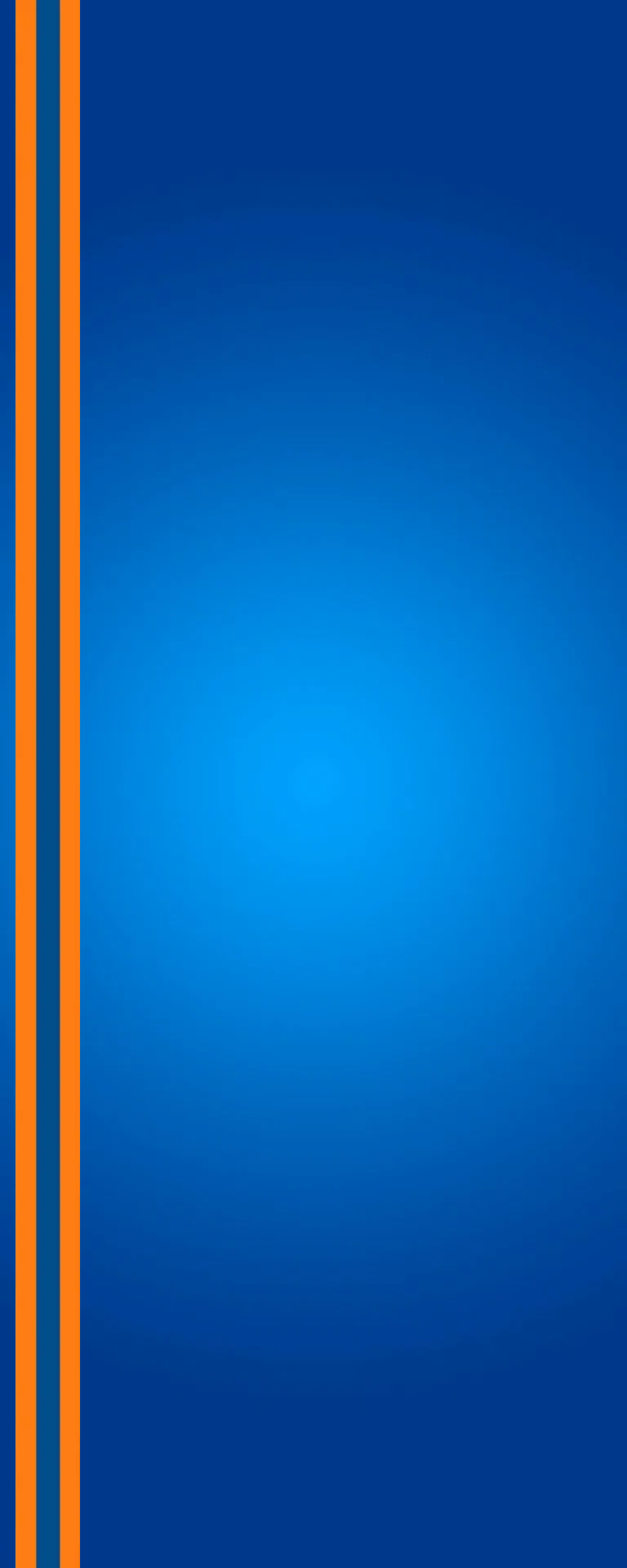 Министерство Российской Федерациипо делам гражданкой обороны, чрезвычайным ситуациям и ликвидации последствий стихийных бедствийФедеральное государственное бюджетное учреждение «Всероссийский ордена “Знак Почета” научно-исследовательский институт противопожарной обороны Министерства Российской Федерации по делам гражданской обороны, чрезвычайным ситуациям и ликвидации последствий стихийных бедствий»М 54Методика оценки пожарной безопасности жилого дома (квартиры). – 2-е изд. – М.: ФГБУ ВНИИПО МЧС России, 2022. 77 с.Используемые сокращения………………………………………………………..  4Введение……………………………………………………………………………  5I. Памятка по профилактике пожаров для собственников и арендаторов жилых помещений……………………………………………………………...…  7II. Листы самообследования жилых помещений на выявление факторов,способствующих возможности возникновения и распространения пожара.......   21III. Первичные средства пожаротушения и порядок действий граждан при пожаре……………………………………………………………………………....53Список использованных источников…………………………………………......60Приложение. Обстановка с пожарами на территории Российской Федерации в период 2019-2021 годов…………………………………………………………62Наименование фактора, способствующего возможности возникновения и распространения пожараДействия при обнаружении фактораНормативная ссылкаНеисправности электрической проводки и электроприборовНеисправности электрической проводки и электроприборовНеисправности электрической проводки и электроприборовЭксплуатируется проводка с видимыми повреждениями изоляцииЗаменить поврежденные проводап. 35 Правил противопожарного режима в Российской Федерации, утвержденных постановлением Правительства Российской Федерации от 16.09.2020 № 1479 (далее – Правила противопожарного режима)Эксплуатируются электроприборы с поврежденными проводами (в т.ч. «скрутки», соединение различных проводов медных с алюминиевыми, и с различным сечением, открытыми распределительными коробками)Обесточить помещение, вызвать квалифицированного специалиста. Заменить провода.п. 35 Правил противопожарного режимаЭксплуатируются электроприборы, которые:- сильно нагреваются во время работы (за исключением нагревательных электроприборов, чайников, кипятильников и т.п.).- искрят.- имеют видимые повреждения, либо ощущается посторонний запах, наблюдается эффект нагрева металла, сопровождающийся изменением цвета проводов и клеммных соединений в местах контактов электроповодниковПрекратить эксплуатацию электроприборовп. 35 Правил противопожарного режима Розетки ненадежно закреплены, имеют следы теплового воздействия (оплавления), горячие на ощупьОбесточить помещение, вызвать квалифицированного специалистап. 35 Правил противопожарного режима Использование в электроприборах штепсельных вилок с несоответствующим диаметромПрекратить эксплуатацию электроприборовп. 35 Правил противопожарного режимаВ помещении производится сушка белья или одежды на электрообогревателяхИсключить использование электрообогревателей для сушки бельяп. 35 Правил противопожарного режимаОтопительные приборы расположены в непосредственной близости к другим электроприборамРасставить электроприборы и отопительные приборы так, чтобы минимизировать их воздействие друг на другап. Правил противопожарного режимаЭлектрические утюги, электрические плитки, электрические чайники и другие электронагревательные приборы используются с неисправностями или отсутствием устройств тепловой защиты и терморегуляторовПрекратить использование неисправного электрооборудования.п. 35 Правил противопожарного режимаИспользуются нестандартные (самодельные) электрические электронагревательные приборы и удлинители для питания электроприборов, а также используются некалиброванные плавкие вставки или другие самодельные аппараты защиты от перегрузки и короткого замыканияПрекратить использование самодельного электрооборудования.п. 35 Правил противопожарного режимаВ случае подключения мощных энергопотребителей (электрический чайник, тостер, утюг) они используются одновременноПрекратить эксплуатацию части электроприборовп. 35 Правил противопожарного режимаНаблюдается подключение одного удлинителя в другой, с целью подключения дополнительных приборов в свободные розетки от одной линии питания, либо применяются удлинители (сетевые фильтры) с неисправной, вышедшей из строя кнопкой включения, предохранителяПрекратить эксплуатацию удлинителейп. 35 Правил противопожарного режима Неиспользуемые электроприборы не отключены от сетиОтключить неиспользуемые электроприборы от сетип. 35 Правил противопожарного режима Эксплуатируются нестандартные (самодельные) отопительные, нагревательные и иные электроприборыПрекратить эксплуатацию данных электроприборов.п. 35 Правил противопожарного режима Параметры электрозащиты (автоматические выключатели, плавкие предохранители и пр.) имеют величины превышающие допустимые нагрузки на защищаемые электрические сетиУстановить соответствующие предохранители или заменить на автоматические выключатели. п. 35 Правил противопожарного режима Допускается эксплуатация светильников со снятыми колпаками (рассеивателями), предусмотренными конструкцией, а также обертывание электролампы и светильника (с лампами накаливания) бумагой, тканью и другими горючими материаламиОборудовать светильники колпаками, исключить использование горючих материаловп. 35 Правил противопожарного режима Используются нестандартные (самодельные) электрические электронагревательные приборы и удлинители для питания электроприборов Прекратить эксплуатацию электроприборов, заменить на оборудование заводской готовностип. 35 Правил противопожарного режимаМонтаж электрической проводки по горючему основанию либо нанесение (наклеивание) горючих материалов на электрическую проводкуВыполнить монтаж по не горючему основанию или на изоляторахп. 35 Правил противопожарного режимаЭксплуатация электропроводки и электроприборов без аппаратов защитыПрекратить эксплуатациюп. 35 Правил противопожарного режимаРазмещаются (складируются) в электрощитовых, а также ближе 1 метра от электросчетчиков и аппаратов защиты горючие, легковоспламеняющиеся вещества и материалыУбрать от электрооборудования горючие, легковоспламеняющиеся вещества и материалып. 35 Правил противопожарного режимаВвод электрической сети в жилой дом через горючие конструкцииОбеспечить ввод электропроводников через негорючие конструкции (использование кабель каналов). п. 35 Правил противопожарного режимаСветильники с лампами накаливания установлены на небезопасном расстоянии от горючих материаловУстановить приборы освещения на безопасное расстояние от горючих материаловп. 35 Правил противопожарного режимаИспользование электронагревательных приборов (ТЭНы, радиаторы, пушки, ветродуи и т.п.) в непосредственной близости с легкогорючими материалами (хлопчатобумажные изделия, полимерные материалы и т.д.)Использовать электронагревательные приборы на необходимом удаленном расстоянии для предотвращения воспламенения горючих материаловПравила устройства электроустановокИспользование удлинителей с тройниками с проводкой несоответствующей требуемой мощности сечения (например, с плоскими кабелями) для потребителей с высокой мощностью и без контактов для заземления (для потребителей, у которых по условиям эксплуатации обязательно должно быть заземление)Использование удлинителей с проводкой большого сечения (например, с толстыми круглыми кабелями) с контактами под заземлениеПравила устройства электроустановокВ приборах освещения используются лампы накаливания большей мощности, чем это предусмотрено заводом изготовителем прибора освещенияПоменять лампу накаливания на лампу меньшей мощностиПравила устройства электроустановокДопускается зарядка (эксплуатация) поврежденных литий-ионных аккумуляторных батарей, либо их чрезмерный заряд или использование неоригинальных зарядных устройствНе оставлять устройство на зарядке дольше, чем положено, использовать оригинальные зарядные устройства, прекратить эксплуатацию поврежденного литий-ионного аккумулятора. ГОСТ МЭК 62619-2020 «Аккумуляторы и аккумуляторные батарей, содержание щелочной или другие некислотные электролиты»Электрокипятильники погружные используются без воды в емкости, либо когда уровень воды ниже нижней риски данного кипятильникаПрекратить использование электрокипятильника, долить воды до необходимой отметкиГОСТ 14705-83 «Электрокипятильники погружные. Общие технические условия»Допускаются прокладка и эксплуатация воздушных линий электропередачи (в том числе временных и проложенных кабелем) над горючими кровлями, навесамиОсуществлять прокладку кабельных линий только над негорючими кровлями, навесамиПравила устройства электроустановокЭлектроприборы и электрические сети расположены вблизи с «мокрыми зонами» помещенияРасставить электроприборы на удалении от «мокрой зоны», переместить электрические сети из мокрой зоныПравила устройства электроустановокПодключение и подача электроэнергии самостоятельно без прибора учета и автомата защитыПроизвести подключение электросети через приборы учета электроэнергииПравила устройства электроустановокРадиусы внутренней и наружной кривой изгиба кабелей составляет 90 градусов и менее Устранить острый или прямой угол перегибаПравила устройства электроустановокЖилой дом не оборудован молниезащитойОборудовать дом молниезащитойИнструкция Минэнерго РоссииСО 153-34-21-122-2003.2004 «Инструкция по устройству молниезащиты зданий, сооружений и промышленных коммуникаций»Неисправности газового оборудованияНеисправности газового оборудованияНеисправности газового оборудованияГазовые плиты и газовое оборудованиеГазовые плиты и газовое оборудованиеГазовые плиты и газовое оборудованиеПеред использованием газового оборудования помещение не проветрено, а форточка не открыта (заложена)Прекратить эксплуатацию газового оборудования, проветрить помещение, открыть форточку, организовать постоянное проветриваниеп. 41 Правил противопожарного режимаОтсутствие тяги в вытяжной системе газового оборудованияС помощью квалифицированного специалиста, устранить неисправность в вытяжной системеп. 40 Правил противопожарного режимаВблизи работающей плиты расположены легковоспламеняющиеся материалы и жидкостиПрекратить эксплуатацию газовых приборов. Переместить легковоспламеняющиеся материалы и жидкости на достаточное расстояние, чтобы исключить влияние теплового воздействия на нихп. 40 Правил противопожарного режимаДопускается эксплуатация неисправных газовых приборов, а также газового оборудования, не прошедшего техническое обслуживаниеПрекратить использование газовых приборов, вызвать специалистап. 40 Правил противопожарного режимаОсуществляется самостоятельное присоединение деталей газовой арматуры, в том числе с помощью искрообразующего инструментаВызвать специалиста.Исключить применение искрообразующего инструментап. 87 Правил противопожарного режима Допускается износ или применение несоответствующего типа прокладок соединений газового оборудования Своевременная заменап. 40 Правил противопожарного режима; ГОСТ 52209-2004 «Соединения газовых горелок и аппаратов»Ощущается запах газа в помещенииПри обнаружении запаха газа надо:- при входе в загазованное помещение выбросить из карманов спички, зажигалки, чтобы машинально их не зажечь;- закрыть кран газопровода, проветрить кухню (помещения);- отключить электричество в (помещении) доме, парадной;- отключить все телефоны, так как они «искрят»;- эвакуировать жильцов;- срочно вызвать аварийную газовую службу.Категорические запрещается использовать любые предметы,
при эксплуатации которых возможно образование искр. Организовать проветривание помещений путем открытия оконных и дверных проемов для снижения концентрации газа в помещениях.Немедленно прекратить эксплуатацию газовых приборов, перекрыть подачу газап. 40 Правил противопожарного режима;приказ Минстроя России
от 5 декабря 2017 г. №1614/пр«Об утверждении инструкции
по безопасному использованию газа при удовлетворении коммунально-бытовых нужд» (далее – приказ Минстроя России
от 5 декабря 2017 г. №1614/пр)Газовые приборы остаются включенными без присмотра, за исключением газовых приборов, которые могут и (или) должны находиться в круглосуточном режиме работы в соответствии с технической документацией изготовителяПрекратить эксплуатацию газовых приборов без присмотра.п. 40 Правил противопожарного режима Мебель и другие горючие предметы и материалы установлены (размещены) на расстоянии менее 0,2 метра от бытовых газовых приборов по горизонтали (за исключением бытовых газовых плит, встраиваемых бытовых газовых приборов, устанавливаемых в соответствии с технической документацией изготовителя) и менее 0,7 метра по вертикали (при нависании указанных предметов и материалов над бытовыми газовыми приборами)Установить (разместить) мебель и другие горючие предметы и материалы на требуемое расстояние от газового оборудованияп. 40 Правил противопожарного режима Газовые отопительные приборы подключены к воздуховодам и используются для удаления продуктов горенияПрекратить эксплуатацию газовых приборов, подключенных к воздуховодам п. 40 Правил противопожарного режима Сработало оповещение (звуковое оповещение) сигнализатора загазованности в помещении(ях) объекта, где используется газовое оборудование.Отсутствует сигнализатор загазованностиПерекрыть газ с помощью вентиля. Прекратить эксплуатацию газовых приборов. Устранить повреждения, проверить их герметичность, вызвать специальную службу.Установить сигнализатор загазованности при его отсутствииПравило обязательно для исполнения только собственникам жилых помещений, в которых предусмотрено устанавливать датчики загазованности
по техническим характеристикам
на газовое оборудованиеПомещение с работающими газовыми приборами используются для снаПрекратить эксплуатацию газовых приборовПриказ Минстроя Россииот 5 декабря 2017 г. №1614/пр Газовые бытовые плиты используются для обогрева помещенияПрекратить эксплуатацию газовых приборовПриказ Минстроя Россииот 5 декабря 2017 г. №1614/пр Резинотканевый рукав (шланг) имеет видимые следы повреждений, либо перекручен или согнутПрекратить эксплуатацию газовых приборов. Устранить повреждения, проверить их герметичность, вызвать специальную службу.Приказ Минстроя Россииот 5 декабря 2017 г. №1614/пр Газовые плиты применяются для сушки белья и одеждыПрекратить сушку белья над газовыми плитами и вблизи нееПриказ Минстроя Россииот 5 декабря 2017 г. №1614/прПри эксплуатации газовых приборов применяется шланг в металлической оплетке либо газовые трубопроводные подводки газового оборудования не снабжены диэлектрическими вставкамиПрименять газовые шланги не проводящие электрический ток, либо установить диэлектрическую вставкуСП42-101-2003Газовая плита с электророзжигом подключена к розетке без заземления Отключить плиту от розетки и проверить контур заземления.Правила устройства электроустановок;СНиП 42-01-2002. Газораспределительные системы»Ручка крана конфорок стола, духового шкафа крутятся с усилием либо электроподжиг конфорок на искру срабатывает не с первого разаПровести обслуживание газовой плитыПриказ Минстроя Россииот 5 декабря 2017 г. №1614/прГазовые баллоныГазовые баллоныГазовые баллоныБаллон с газом установлен на расстоянии менее 1 метра от отопительных приборов, менее 5 метров до открытого источника огняПереместить газовые баллоны на расстояние не менее 1 метра от отопительных приборов, не менее 5 метров до открытого источника огня.п. 57 Правил противопожарного режимаПри невозможности установки в одном помещении с газовой плитой (за исключением 1 баллона объемом не более 5 литров, подключенного к газовой плите заводского изготовления) баллон не установлен на улице в запирающемся металлическом шкафу с отверстиями для проветриванияУстановить баллон на улице в запирающемся металлическом шкафу с отверстиями для проветриванияп. 57 Правил противопожарного режимаОтсутствует предупреждающий знак пожарной безопасности с надписью: "Огнеопасно. Баллоны с газом" у входа в одноквартирный жилой дом, в котором применяются газовые баллоныУстановить предупреждающий знакп. 57 Правил противопожарного режимаНеисправность перекрывного вентиля газового баллонаПрекратить эксплуатацию газового баллона.п. 40 Правил противопожарного режима Газовый баллон хранится в условиях воздействия прямых солнечных лучейЗащитить баллон от воздействия прямых солнечных лучейп. 227 Правил противопожарного режима;приказ Минстроя Россииот 5 декабря 2017 г. №1614/пр Превышается срок эксплуатации газового баллона без должного освидетельствованияПроведение своевременного освидетельствования баллона в профильном учрежденииПриказ Ростехнадзора от 15.12.2020 № 536 «Об утверждении федеральных норм и правил в области промышленной безопасности «Правила промышленной безопасности при использовании оборудования, работающего под избыточным давлением»Неисправности печей и печного отопленияНеисправности печей и печного отопленияНеисправности печей и печного отопленияПечи и другие отопительные приборы эксплуатируются без противопожарных разделок (отступок) от конструкций из горючих материаловПрекратить эксплуатацию отопительных приборовп. 77 Правил противопожарного режима Осуществляется хранение пиротехнических изделий вблизи отопительных приборовОсуществлять хранение пиротехнических изделий в недоступном для детей месте, вдали от отопительных приборовп. 443 Правил противопожарного режима Топливо, другие горючие вещества и материалы расположены на предтопочном листеПереместить горючие вещества и материалы на достаточное расстояние, чтобы исключить влияние теплового воздействия на нихп. 80 Правил противопожарного режима Печи топятся не предназначенным для них видом топлива либо разжигаются с помощью ЛВЖПрекратить эксплуатацию отопительных приборовп. 80 Правил противопожарного режима Вентиляционные и газовые каналы используются в качестве дымоходовПрекратить эксплуатацию отопительных приборовп. 80 Правил противопожарного режима Дымоходы печей не очищены от сажиПрекратить эксплуатацию отопительных приборов. Очистить дымоходы от сажип. 78 Правил противопожарного режима Зола, шлак, уголь не удаляются в специально отведенные для этого местаУдалить золу, шлак, уголь в специально отведенные для этого места (не ближе 15 метров от сгораемых строений)п. 81 Правил противопожарного режима Дверца топки печи закрывается не плотно либо неисправна система затвора. Отсутствует запорное устройство. Отсутствует или имеет недостаточный размер предтопочный листУстранить недостаткиОбеспечить из негорючего материала размером не менее 50х70 см.п. 77 Правил противопожарного режима При продолжительной топке осуществляется перекал печиПрекратить эксплуатацию печип. 80 Правил противопожарного режима Оставляются без присмотра печи, которые топятся, а также поручается надзор за ними детямНе оставлять без присмотра затопленную печь и не поручать надзор детям.п. 80 Правил противопожарного режима Нарушено расстояние между товарами, шкафами и другого оборудования до печейРазместить не менее 0,7 м, а от топочных отверстий - не менее 1,25 мп. 83 Правил противопожарного режима Сушка горючих материалов на высоконагреваемых конструкциях печного отопленияИсключить факт сушки горючих материалов на высоконагреваемых конструкциях печного отопленияп. 79 Правил противопожарного режима Эксплуатируемые печи имеют:1. Неравномерный нагрев поверхностей.2. Трещины в печах и трубах.3. Щели вокруг разделки и выпадение из нее кирпичей.4. Плохую тягу.5. Следы перегрева и разрушения топливной камеры и дымоходов.6. Следы повреждения топочной арматуры и ослабление ее в кладке.7. Следы разрушения боровов и оголовков труб.Прекратить эксплуатацию печи. Устранить выявленные нарушенияп. 77 Правил противопожарного режима Установлены отопительные котлы кустарного производства, либо не в соответствии с инструкцией завода-изготовителяУстановить котел в соответствии с инструкцией завода-изготовителя, прекратить эксплуатацию отопительных котлов кустарного производствап. 40 Правил противопожарного режима;приказ Минстроя Россииот 5 декабря 2017 г. №1614/прПечи, дымовые трубы и стены, в которых проходят дымовые каналы на чердаках не оштукатурены и побеленыПрекратить эксплуатацию отопительных приборов. Произвести ремонт домовых каналовСП 7.13130.2013 «Отопление, вентиляция и кондиционирование. Требования пожарной безопасности»Дымовые трубы снабжены не исправными искроуловителями (металлическими сетками с размерами ячейки не более 5х5 мм для зданий с кровлей из горючих материалов)Прекратить эксплуатацию отопительных приборов. Установить исправные искроуловителиСП 7.13130.2013 «Отопление, вентиляция и кондиционирование. Требования пожарной безопасности»На дымовых каналах печи, работающей на твердом топливе, отсутствуют задвижки с отверстием менее 15x15 ммПрекратить эксплуатацию отопительной печи. Установить нормативные задвижки.СП 7.13130.2013 «Отопление, вентиляция и кондиционирование. Требования пожарной безопасности»Печь топится с открытой дверкой, дровами, по длине не вмещающимися в топкуПрименить дрова, подходящие по размеру.Убрать (исключить) несоразмерные дрова из топки печи.СП 7.13130.2013 «Отопление, вентиляция и кондиционирование. Требования пожарной безопасности»Вблизи дымохода (или в контакте с ним) складированы горючие материалы (в том числе горючий утеплитель чердачного или междуэтажного перекрытия)Переместить горючие материалы на безопасное расстояниеСП 7.13130.2013 «Отопление, вентиляция и кондиционирование. Требования пожарной безопасности»Допускается эксплуатация дымовых труб и стен, в которых проходят дымовые каналыДолжны быть обработаны и закрыты негорючим составом или материалом, выдержаны соответствующие расстояния от горючих конструкцийСП 7.13130.2013 «Отопление, вентиляция и кондиционирование. Требования пожарной безопасности»Теплоемкие печи эксплуатируются с асбестоцементными трубамиПрекратить эксплуатацию отопительных приборов. Заменить дымоход, т.к. температура уходящих газов не должна превышать 300 °C СП 7.13130.2013 «Отопление, вентиляция и кондиционирование. Требования пожарной безопасности»Содержание и эксплуатация территорииСодержание и эксплуатация территорииСодержание и эксплуатация территорииНа территории возле жилого дома имеются свалки горючих и иных отходовЛиквидировать свалку горючих и иных отходовп. 67, 68 Правил противопожарного режима Подъезды к дому загромождены или заставленыОсвободить подъезды к домуп. 71 Правил противопожарного режима На территории возле жилого дома имеется сухая траваОчистить территорию от сухой травып. 66 Правил противопожарного режима Осуществляется пал травы при ветреной погодеПрекратить пал и затушить места горения и тления травып. 66, 70 Правил противопожарного режимаОсуществляется разведение костра, приготовление пищи на землях общего пользования населенных пунктов, а также на территориях частных домовладений, расположенных на территориях населенных пунктов с использование открытого огня в период наступления аномально жаркой, ветреной погоды Затушить открытый огоньп. 66 Правил противопожарного режимаМангал или печь на твердом топливе для приготовления пищи расположены в непосредственной близости от строения или под навесом с деревянным обрешетникомРасполагать мангалы и печи для приготовления пищи вдали от строений или под навесом из несгораемых материалов (полностью металлические навесы)п. 65 Правил противопожарного режима На территории жилых домов в противопожарных расстояниях между зданиями, сооружениями и строениями допускается разведение костров и сжигание отходов и тарыЗапретить разведение костров, сжигание отходов и тары в противопожарных разрывахп. 65 Правил противопожарного режима Используются электрические провода и электрическое оборудование без защиты от внешних факторов и погодных условийПрекратить эксплуатацию электрических проводов (оборудования). Выполнить мероприятия по защите от внешних факторов и погодных условий электрических проводов (оборудования)п. 35 Правил противопожарного режима К жилой зоне, расположенной в лесном массиве, имеется опасность перехода огня при лесных и торфяных пожарах на здания и сооруженияПроизвести устройство защитных противопожарных полос и преградп. 70 Правил противопожарного режимаДопускается использование пиротехнических изделий на территории, не предназначенной для этогоПрекратить использование пиротехнических изделийп. 441 Правил противопожарного режимаНад местами размещения горючих материалов пролегают неизолированные воздушные линии электропередач Исключить условия для попадания искр от перехлеста проводовПравила устройства электроустановокСодержание и эксплуатация ДПИ (при наличии)Содержание и эксплуатация ДПИ (при наличии)Содержание и эксплуатация ДПИ (при наличии)Не производится проверка и обслуживание ДПИПровести проверку, ремонт или обслуживание ДПИ в соответствии с регламентом и инструкцией производителяРД 25 964-90 Система технического обслуживания и ремонта автоматических установок пожаротушения, дымоудаления, охранной, пожарной и охранно-пожарной сигнализацииВ комнатах квартир и жилых домов, не подлежащих защите системой пожарной сигнализации и (или) системой оповещения и управления эвакуацией людей при пожаре, в которых проживают многодетные семьи, семьи, находящиеся в трудной жизненной ситуации, в социально опасном положении, не установлены автономные дымовые пожарные извещатели.Произвести установку автономных дымовых пожарных извещателейп. 85 1 Правил противопожарного режима Наименование фактора, способствующего возможности возникновения и распространения пожараДействия при обнаружении фактораНормативная ссылкаНеисправности электрической проводки и электроприборовНеисправности электрической проводки и электроприборовНеисправности электрической проводки и электроприборовЭксплуатируется проводка с видимыми повреждениями изоляцииЗаменить поврежденные проводап. 35 Правил противопожарного режимаЭксплуатируются электроприборы с поврежденными проводами (в т.ч. «скрутки», соединение различных проводов медных с алюминиевыми, и с различным сечением, открытыми распределительными коробками)Обесточить помещение, вызвать квалифицированного специалиста. Заменить проводап. 35 Правил противопожарного режимаЭксплуатируются электроприборы, которые:- сильно нагреваются во время работы (за исключением нагревательных электроприборов, чайников, кипятильников и т.п.);- искрят;- имеют видимые повреждения, либо ощущается посторонний запах, наблюдается эффект нагрева металла, сопровождающийся изменением цвета проводов и клеммных соединений в местах контактов электропроводниковПрекратить эксплуатацию электроприборовп. 35 Правил противопожарного режима Розетки ненадежно закреплены, имеют следы теплового воздействия (оплавления), горячие на ощупьОбесточить помещение, вызвать квалифицированного специалистап. 35 Правил противопожарного режимаИспользование в электроприборах штепсельных вилок с несоответствующим диаметромПрекратить эксплуатацию электроприборовп. 35 Правил противопожарного режима В помещении производится сушка белья или одежды на обогревателяхПрекратить сушку бельяп. 35 Правил противопожарного режима Отопительные приборы расположены в непосредственной близи к другим электроприборамРасставить электроприборы и отопительные приборы так, чтобы минимизировать их воздействие друг на другап. 35 Правил противопожарного режима Электрические утюги, электрические плитки, электрические чайники и другие электронагревательные приборы используются с неисправностями или отсутствием устройств тепловой защиты и терморегуляторовПрекратить использование неисправного электрооборудования.п. 35 Правил противопожарного режима Используются нестандартные (самодельные) электрические электронагревательные приборы и удлинители для питания электроприборов, а также используются некалиброванные плавкие вставки или другие самодельные аппараты защиты от перегрузки и короткого замыканияПрекратить использование самодельного электрооборудования.п. 35 Правил противопожарного режима В случае подключения мощных энергопотребителей (электрический чайник, тостер, утюг) они используются одновременноПрекратить эксплуатацию части электроприборовп. 35 Правил противопожарного режима Наблюдается подключение одного удлинителя в другой, с целью подключения дополнительных приборов в свободные розетки, от одной линии питания, либо применяются удлинители (сетевые фильтры) с неисправной, вышедшей из строя кнопкой включения, предохранителяПрекратить эксплуатацию удлинителейп. 35 Правил противопожарного режима Неиспользуемые электроприборы не отключены от сетиОтключить неиспользуемые электроприборы от сетип. 35 Правил противопожарного режима Эксплуатируются нестандартные (самодельные) отопительные, нагревательные и иные электроприборыПрекратить эксплуатацию данных электроприборов.п. 35 Правил противопожарного режима Параметры электрозащиты (автоматические выключатели, плавкие предохранители и пр.) имеют величины превышающие допустимые нагрузки на защищаемые электрические сетиУстановить соответствующие предохранители или заменить на автоматические выключатели п. 35 Правил противопожарного режима Допускается эксплуатация светильников со снятыми колпаками (рассеивателями), предусмотренными конструкцией, а также обертывание электролампы и светильника (с лампами накаливания) бумагой, тканью и другими горючими материаламиОборудовать светильники колпаками, исключить использование горючих материаловп. 35 Правил противопожарного режима Используются нестандартные (самодельные) электрические электронагревательные приборы и удлинители для питания электроприборов Прекратить эксплуатацию электроприборов, заменить на оборудование заводской готовностип. 35 Правил противопожарного режима Монтаж электрической проводки по горючему основанию либо нанесение (наклеивание) горючих материалов на электрическую проводкуВыполнить монтаж по не горючему основанию или на изоляторахп. 35 Правил противопожарного режима Эксплуатация электропроводки и электроприборов без аппаратов защитыПрекратить эксплуатациюп. 35 Правил противопожарного режима Размещаются (складируются) в электрощитовых, а также ближе 1 метра от электросчетчиков и аппаратов защиты горючие, легковоспламеняющиеся вещества и материалыУбрать от электрооборудования горючие, легковоспламеняющиеся вещества и материалып. 35 Правил противопожарного режима Светильники с лампами накаливания установлены на небезопасном расстоянии от горючих материаловУстановить приборы освещения на безопасное расстояние от горючих материаловп. 35 Правил противопожарного режимаИспользование электронагревательных приборов (ТЭНы, радиаторы, пушки, ветродуи и т.п.) в непосредственной близости с легкогорючими материалами (хлопчатобумажные изделия, полимерные материалы и т.д.)Использовать электронагревательные приборы на необходимом удаленном расстоянии для предотвращения воспламенения горючих материаловПравила устройства электроустановокИспользование удлинителей с тройниками с проводкой несоответствующей требуемой мощности сечения (например, с плоскими кабелями) для потребителей с высокой мощностью и без контактов для заземления (для потребителей, у которых по условиям эксплуатации обязательно должно быть заземление)Использование удлинителей с проводкой большого сечения (например, с толстыми круглыми кабелями) с контактами под заземлениеПравила устройства электроустановокИспользование удлинителей с тройниками с проводкой маленького сечения (например, с плоскими кабелями) для потребителей с высокой мощностью и без контактов для заземления (для потребителей, у которых по условиям эксплуатации обязательно должно быть заземление)Использование удлинителей с проводкой большого сечения (например, с толстыми круглыми кабелями) с контактами под заземлениеПравила устройства электроустановокВ приборах освещения используются лампы накаливания большей мощности, чем это предусмотрено заводом изготовителем прибора освещенияПоменять лампу накаливания на лампу меньшей мощностиПравила устройства электроустановокДопускается зарядка (эксплуатация) поврежденных литий-ионных аккумуляторных батарей, либо их чрезмерный заряд или использование неоригинальных зарядных устройствНе оставлять устройство на зарядке дольше, чем положено, использовать оригинальные зарядные устройства, прекратить эксплуатацию поврежденного литий-ионного аккумулятораГОСТ МЭК 62619-2020 «Аккумуляторы и аккумуляторные батарей, содержание щелочной или другие некислотные электролиты»Электрокипятильники погружные используются без воды в емкости, либо когда уровень воды ниже нижней риски данного кипятильникаПрекратить использование электрокипятильника, долить воды до необходимой отметкиГОСТ 14705-83 «Электрокипятильники погружные. Общие технические условия»Допускается прокладка и эксплуатация воздушных линий электропередачи (в том числе временных и проложенных кабелем) над горючими кровлями, навесамиОсуществлять прокладку кабельных линий только над негорючими кровлями, навесамиПравила устройства электроустановокЭлектроприборы и электрические сети расположены вблизи с «мокрыми зонами» помещенияРасставить электроприборы на удалении от «мокрой зоны», переместить электрические сети из мокрой зоныПравила устройства электроустановокПодключение и подача электроэнергии самостоятельно без прибора учета и автомата защитыПроизвести подключение электросети через приборы учета электроэнергииПравила устройства электроустановокРадиусы внутренней и наружной кривой изгиба кабелей составляет 90 градусов и менее Устранить острый или прямой угол перегибаПравила устройства электроустановокНеисправности газового оборудованияНеисправности газового оборудованияНеисправности газового оборудованияГазовые плиты и газовое оборудование (при наличии)Газовые плиты и газовое оборудование (при наличии)Газовые плиты и газовое оборудование (при наличии)Перед использованием газового оборудования помещение не проветрено, а форточка не открыта (заложена)Прекратить эксплуатацию газового оборудования, проветрить помещение, открыть форточку, организовать постоянное проветриваниеп. 41 Правил противопожарного режима Отсутствие тяги в вытяжной системе газового оборудованияС помощью квалифицированного специалиста, устранить неисправность в вытяжной системеп. 40 Правил противопожарного режима Вблизи работающей плиты расположены легковоспламеняющиеся материалы и жидкостиПрекратить эксплуатацию газовых приборов. Переместить легковоспламеняющиеся материалы и жидкости на достаточное расстояние, чтобы исключить влияние теплового воздействия на нихп. 40 Правил противопожарного режимаДопускается эксплуатация неисправных газовых приборов, а также газового оборудования, не прошедшего техническое обслуживаниеПрекратить использование газовых приборов, вызвать специалистап. 40 Правил противопожарного режимаОсуществляется самостоятельное присоединение деталей газовой арматуры, в том числе с помощью искрообразующего инструментаВызвать специалиста.Исключить применение искрообразующего инструментап. 87 Правил противопожарного режимаДопускается износ или применение несоответствующего типа прокладок соединений газового оборудования Своевременная заменап. 40 Правил противопожарного режима;ГОСТ 52209-2004 «Соединения газовых горелок и аппаратов»Ощущается запах газа в помещенииПри обнаружении запаха газа надо:- при входе в загазованное помещение выбросить из карманов спички, зажигалки, чтобы машинально их не зажечь;- закрыть кран газопровода, проветрить кухню (помещения);- отключить электричество в (помещении) доме, парадной;- отключить все телефоны, так как они "искрят"»- эвакуировать жильцов;- срочно вызвать аварийную газовую службу.Категорические запрещается использовать любые предметы,
при эксплуатации которых возможно образование искр. Организовать проветривание помещений путем открытия оконных
и дверных проемов для снижения концентрации газа в помещениях.Немедленно прекратить эксплуатацию газовых приборов, перекрыть подачу газап. 87 Правил противопожарного режима;приказ Минстроя Россииот 5 декабря 2017 г. №1614/прГазовые приборы остаются включенными без присмотра, за исключением газовых приборов, которые могут и (или) должны находиться в круглосуточном режиме работы в соответствии с технической документацией изготовителяПрекратить эксплуатацию газовых приборов без присмотрап. 40 Правил противопожарного режимаМебель и другие горючие предметы и материалы установлены (размещены) на расстоянии менее 0,2 метра от бытовых газовых приборов по горизонтали (за исключением бытовых газовых плит, встраиваемых бытовых газовых приборов, устанавливаемых в соответствии с технической документацией изготовителя) и менее 0,7 метра по вертикали (при нависании указанных предметов и материалов над бытовыми газовыми приборами)Установить (разместить) мебель
и другие горючие предметы и материалы на требуемое расстояние от газового оборудованияп. 40 Правил противопожарного режимаГазовые отопительные приборы подключены к воздуховодам и используются для удаления продуктов горенияПрекратить эксплуатацию газовых приборов, подключенных к воздуховодам п. 41 Правил противопожарного режима Сработало оповещение (звуковое оповещение) сигнализатора загазованности в помещении (ях) объекта, где используется газовое оборудование.Отсутствует сигнализатор загазованностиПерекрыть газ с помощью вентиля. Прекратить эксплуатацию газовых приборов. Устранить повреждения, проверить их герметичность, вызвать специальную службу.Установить сигнализатор загазованности при его отсутствииПравило обязательно для исполнения только собственникам жилых помещений, в которых по техническим характеристикам предусмотрено устанавливать на газовое оборудование датчики загазованностиПомещение с работающими газовыми приборами используются для снаПрекратить эксплуатацию газовых приборовПриказ Минстроя Россииот 5 декабря 2017 г. №1614/прГазовые бытовые плиты используются для обогрева помещенияПрекратить эксплуатацию газовых приборовПриказ Минстроя Россииот 5 декабря 2017 г. №1614/прРезинотканевый рукав (шланг) имеет видимых следы повреждений, либо перекручен или согнутПрекратить эксплуатацию газовых приборов. Устранить повреждения, проверить их герметичность, вызвать специальную службу.Приказ Минстроя Россииот 5 декабря 2017 г. №1614/прГазовые плиты применяются для сушки белья и одеждыПрекратить сушку белья над газовыми плитами и вблизи нееПриказ Минстроя Россииот 5 декабря 2017 г. №1614/прПри эксплуатации газовых приборов применяется шланг в металлической оплетке либо газовые трубопроводные подводки газового оборудования не снабжены диэлектрическими вставкамиПрименять газовые шланги не проводящие электрический ток, либо установить диэлектрическую вставкуСП42-101-2003Газовая плита с электророзжигом подключена к розетке без заземления Отключить плиту от розетки и проверить контур заземленияПравила устройства электроустановок.2.04.08-87 «Газоснабжение»Ручка крана конфорок стола, духового шкафа крутятся с усилием либо электроподжиг конфорок на искру срабатывает не с первого разаПровести обслуживание газовой плитыПриказ Минстроя Россииот 5 декабря 2017 г. №1614/прНеисправности путей эвакуацииНеисправности путей эвакуацииНеисправности путей эвакуацииНа чердаках, цокольных этажах и в подвалах хранятся или используются легковоспламеняющиеся, горючие или взрывчатые вещества, например, пиротехника, аэрозоли и баллоны с газамиЛиквидировать места хранения легковоспламеняющихся, горючих или взрывчатых вещества, на чердаках, цокольных этажах и в подвалахп. 16 Правил противопожарного режима На лестничных клетках, в поэтажных коридорах, под лестничными маршами присутствует скопление вещей, мебели и других предметов, выполненных из горючих материаловОсвободить лестничные клетки, поэтажные коридоры, под лестничные марши от скопления вещейп. 16 Правил противопожарного режима Двери, люки на балконах и лоджиях, переходы в смежные секции, выходы на эвакуационные лестницы и проходы к местам крепления спасательных устройств загромождены или завареныОсвободить двери, люки на балконах и лоджиях, переходы в смежные секции, выходы на эвакуационные лестницы и проходы к местам крепления спасательных устройств от загромождающих вещей (устранить самовольную их блокировку путем заваривания)п. 16 Правил противопожарного режимаБалконы, лоджии и галереи, которые ведут к незадымляемым лестничным клеткам, остекленыУстранить остеклениеп. 16 Правил противопожарного режимаПроходы через общеквартирные тамбуры на этаже перекрыты самовольно установленными дверями с запорными устройствамиУстранить нарушениеп. 16 Правил противопожарного режима Двери межквартирных коридоров и лестничных клеток на путях эвакуации запираются изнутри на ключЗапоры (замки) на дверях эвакуационных выходов обеспечить возможностью их свободного открывания изнутри без ключап. 24 Правил противопожарного режима В прихожей квартиры отсутствуют тепловые пожарные извещателиОсуществить установку тепловых пожарных извещателейЕсли требуется установка СОУЭСП 3.13130.2009Допущено изменение направления открывания входных дверей квартир, в результате которого возникает препятствие для безопасной эвакуации из соседних квартир, а также устройство дополнительных тамбуровОбеспечить выполнение утвержденных проектных решений, проверить свободное открывание дверей на одной секциип. 27 Правил противопожарного режимаСистемы противопожарной защиты не обслуживаются организацией, имеющие специальное разрешение *Организовать обслуживание систем противопожарной защитып. 54 Правил противопожарного режимаИмеется эксплуатация средств обеспечения пожарной безопасности и пожаротушения сверх срока службы, установленного изготовителем (поставщиком) *Обеспечивать ежегодное проведение испытаний средств обеспечения пожарной безопасности и пожаротушения или заменить в установленном порядкеп. 54 Правил противопожарного режимаКлапана системы дымоудаления открыты *Устранить нарушениеп. 54 Правил противопожарного режимаПровода, идущие к пожарным извещателям, оборваны *Устранить нарушениеп. 54 Правил противопожарного режимаВ шкафах пожарных кранов отсутствуют пожарные рукава, стволы, вентили *Устранить нарушениеФедеральный закон от 22.07.2008 №123-ФЗ «Технический регламенто требованиях пожарной безопасности»Не работает система пожарной сигнализации *Соблюдать периодичность плановых и внеплановых проверок СПС в соответствии с регламентамиОбязательное при наличии системы СПС (п. 54 Правил противопожарного режима)Не производится проверка и обслуживание ДПИПровести проверку, ремонт или обслуживание ДПИ в соответствии с регламентом и инструкцией производителяРД 25 964-90 система технического обслуживания и ремонта автоматических установок пожаротушения, дымоудаления, охранной, пожарной и охранно-пожарной сигнализацииУстановлены решетки на окнах и приямках у окон подвалов, являющихся аварийными выходамиДемонтировать решетки, препятствующие аварийному выходуп. 16 Правил противопожарного режимаИзменена планировка и размещение инженерных коммуникаций, тем самым ограничивает доступ к огнетушителям, пожарным кранам и другим средствам пожаротушенияВернуть планировку и размещение коммуникаций согласно плану проекта домап. 16 Правил противопожарного режимаСветовые проемы лестничных клеток заколочены или не имеют фрамуг с устройствами открывания (сплошное остекление, ручки открывания сняты) *Световой проем освободить, заменить сплошное остекление на фрамугу, восстановить ручкип. 16 Правил противопожарного режимаНаименование фактора, способствующего возможности возникновения и распространения пожараДействия при обнаружении фактораНормативная ссылкаНеисправности электрической проводки и электроприборовНеисправности электрической проводки и электроприборовНеисправности электрической проводки и электроприборовЭксплуатируется проводка с видимыми повреждениями изоляцииЗаменить поврежденные проводап. 35 Правил противопожарного режима Эксплуатируются электроприборы с поврежденными проводами (в т.ч. «скрутки», соединение различных проводов медных с алюминиевыми, и с различным сечением, открытыми распределительными коробками)Обесточить помещение, вызвать квалифицированного специалиста. Заменить провода.п. 35 Правил противопожарного режима Эксплуатируются электроприборы, которые- сильно нагреваются во время работы (за исключением нагревательных электроприборов, чайников, кипятильников и т.п.)- искрят- имеют видимые повреждения, либо ощущается посторонний запах, наблюдается эффект нагрева металла, сопровождающийся изменением цвета проводов и клеммных соединений в местах контактов электропроводниковПрекратить эксплуатацию электроприборовп. 35 Правил противопожарного режима Розетки ненадежно закреплены, имеют следы теплового воздействия (оплавления), горячие на ощупьОбесточить помещение, вызвать квалифицированного специалистап. 35 Правил противопожарного режимаИспользование в электроприборах штепсельных вилок с несоответствующим диаметромПрекратить эксплуатацию электроприборовп. 35 Правил противопожарного режима В помещении производится сушка белья или одежды на обогревателяхПрекратить сушку бельяп. 35 Правил противопожарного режима Отопительные приборы расположены в непосредственной близи к другим электроприборамРасставить электроприборы и отопительные приборы так, чтобы минимизировать их воздействие друг на другап. 35 Правил противопожарного режима Электрические утюги, электрические плитки, электрические чайники и другие электронагревательные приборыПрекратить использование неисправного электрооборудованияп.35 Правил противопожарного режима используются с неисправностями или отсутствием устройств тепловой защиты и терморегуляторовп. 35 Правил противопожарного режима Используются нестандартные (самодельные) электрические электронагревательные приборы и удлинители для питания электроприборов, а также используются некалиброванные плавкие вставки или другие самодельные аппараты защиты от перегрузки и короткого замыканияПрекратить использование самодельного электрооборудованияп. 35 Правил противопожарного режима В случае подключения мощных энергопотребителей (электрический чайник, тостер, утюг) они используются одновременноПрекратить эксплуатацию части электроприборовп. 35 Правил противопожарного режима Наблюдается подключение одного удлинителя в другой, с целью подключения дополнительных приборов в свободные розетки, от одной линии питания, либо применяются удлинители (сетевые фильтры) с неисправной, вышедшей из строя кнопкой включения, предохранителяПрекратить эксплуатацию удлинителейп. 35 Правил противопожарного режима Неиспользуемые электроприборы не отключены от сетиОтключить неиспользуемые электроприборы от сетип. 35 Правил противопожарного режимаЭксплуатируются нестандартные (самодельные) отопительные, нагревательные и иные электроприборыПрекратить эксплуатацию данных электроприборовп. 35 Правил противопожарного режимаПараметры электрозащиты (автоматические выключатели, плавкие предохранители и пр.) имеют величины превышающие допустимые нагрузки на защищаемые электрические сетиУстановить соответствующие предохранители или заменить на автоматические выключателип. 35 Правил противопожарного режима Допускается эксплуатация светильников со снятыми колпаками (рассеивателями), предусмотренными конструкцией, а также обертывание электролампы и светильника (с лампами накаливания) бумагой, тканью и другими горючими материаламиОборудовать светильники колпаками, исключить использование горючих материаловп. 35 Правил противопожарного режима Используются нестандартные (самодельные) электрические электронагревательные приборы и удлинители для питания электроприборовПрекратить эксплуатацию электроприборов, заменить на оборудование заводской готовностип. 35 Правил противопожарного режима Монтаж электрической проводки по горючему основанию либо нанесение (наклеивание) горючих материалов на электрическую проводкуВыполнить монтаж по не горючему основанию или на изоляторахп. 35 Правил противопожарного режима Эксплуатация электропроводки и электроприборов без аппаратов защитыПрекратить эксплуатациюп. 35 Правил противопожарного режимаРазмещаются (складируются) в электрощитовых, а также ближе 1 метра от электросчетчиков и аппаратов защиты горючие, легковоспламеняющиеся вещества и материалыУбрать от электрооборудования горючие, легковоспламеняющиеся вещества и материалып. 35 Правил противопожарного режимаСветильники с лампами накаливания установлены на небезопасном расстоянии от горючих материаловУстановить приборы освещения на безопасное расстояние от горючих материаловп. 35 Правил противопожарного режимаИспользование электронагревательных приборов (ТЭНы, радиаторы, пушки, ветродуи и т.п.) в непосредственной близости с легкогорючими материалами (хлопчатобумажные изделия, полимерные материалы и т.д.)Использовать электронагревательные приборы на необходимом удаленном расстоянии для предотвращения воспламенения горючих материаловПравила устройства электроустановокИспользование удлинителей с тройниками с проводкой несоответствующей требуемой мощности сечения (например, с плоскими кабелями) для потребителей с высокой мощностью и без контактов для заземления (для потребителей, у которых по условиям эксплуатации обязательно должно быть заземление)Использование удлинителей с проводкой большого сечения (например, с толстыми круглыми кабелями) с контактами под заземлениеПравила устройства электроустановокИспользование удлинителей с тройниками с проводкой маленького сечения (например, с плоскими кабелями) для потребителей с высокой мощностью и без контактов для заземления (для потребителей, у которых по условиям эксплуатации обязательно должно быть заземление)Использование удлинителей с проводкой большого сечения (например, с толстыми круглыми кабелями) с контактами под заземлениеПравила устройства электроустановокВ приборах освещения используются лампы накаливания большей мощности, чем это предусмотрено заводом изготовителем прибора освещенияПоменять лампу накаливания на лампу меньшей мощностиПравила устройства электроустановокДопускается зарядка (эксплуатация) поврежденных литий-ионных аккумуляторных батарей, либо их чрезмерный заряд или использование неоригинальных зарядных устройствНе оставлять устройство на зарядке дольше, чем положено, использовать оригинальные зарядные устройства, прекратить эксплуатацию поврежденного литий-ионного аккумулятора ГОСТ МЭК 62619-2020 «Аккумуляторы и аккумуляторные батарей, содержание щелочной или другие некислотные электролиты»Электрокипятильники погружные используются без воды в емкости, либо когда уровень воды ниже нижней риски данного кипятильника Прекратить использование электрокипятильника, долить воды до необходимой отметкиГОСТ 14705-83 «Электрокипятильники погружные. Общие технические условия»Электроприборы и электрические сети расположены вблизи с «мокрыми зонами» помещенияРасставить электроприборы на удалении от «мокрой зоны», переместить электрические сети из мокрой зоныПравила устройства электроустановокПодключение и  подача электроэнергии самостоятельно без прибора учета и автомата защитыПроизвести подключение электросети через приборы учета электроэнергииПравила устройства электроустановокРадиусы внутренней и наружной кривой изгиба кабелей составляет 90 градусов и менее Устранить острый или прямой угол перегибаПравила устройства электроустановокНеисправности путей эвакуации и СПСНеисправности путей эвакуации и СПСНеисправности путей эвакуации и СПСНа чердаках, цокольных этажах и в подвалах хранятся или используются легковоспламеняющиеся, горючие или взрывчатые вещества, например: пиротехника, аэрозоли и баллоны с газамиЛиквидировать места хранения легковоспламеняющихся, горючих или взрывчатых вещества, на чердаках, цокольных этажах и в подвалахп. 16 Правил противопожарного режима На лестничных клетках, в поэтажных коридорах, под лестничными маршами присутствует скопление вещей, мебели и других предметов, выполненных из горючих материаловОсвободить лестничные клетки, поэтажные коридоры, под лестничные марши от скопления вещейп. 16 Правил противопожарного режима Двери, люки на балконах и лоджиях, переходы в смежные секции, выходы на эвакуационные лестницы и проходы к местам крепления спасательных устройств загромождены или завареныОсвободить двери, люки на балконах и лоджиях, переходы в смежные секции, выходы на эвакуационные лестницы и проходы к местам крепления спасательных устройств от загромождающих вещейп. 16 Правил противопожарного режима Балконы, лоджии и галереи, которые ведут к незадымляемым лестничным клеткам, остекленыУстранить остеклениеп. 16 Правил противопожарного режимаПроходы через общеквартирные тамбуры на этаже перекрыты самовольно установленными дверями с запорными устройствамиУстранить нарушениеп. 16 Правил противопожарного режимаДвери межквартирных коридоров и лестничных клеток на путях эвакуации запираются изнутри на ключЗапоры (замки) на дверях эвакуационных выходов обеспечить возможностью их свободного открывания изнутри без ключап. 24 Правил противопожарного режима В прихожей квартиры отсутствуют (либо демонтированы) тепловые пожарные извещателиОсуществить установку тепловых пожарных извещателейСП 3.13130.2009Допущено изменение направления открывания входных дверей квартир, в результате которого возникает препятствие для безопасной эвакуации из соседних квартир, а так же устройство дополнительных тамбуров.Обеспечить выполнение утвержденных проектных решений, проверить свободное открывание дверей на одной секции.п. 27 Правил противопожарного режима Системы противопожарной защиты не обслуживаются организацией, имеющей специальное разрешение *Организовать обслуживание систем противопожарной защитып. 54 Правил противопожарного режима Имеется эксплуатация средств обеспечения пожарной безопасности и пожаротушения сверх срока службы, установленного изготовителем (поставщиком) *Обеспечивать ежегодное проведение испытаний средств обеспечения пожарной безопасности и пожаротушения или заменить в установленном порядке.п. 54 Правил противопожарного режима Клапаны системы дымоудаления открыты *Устранить нарушениеп. 54 Правил противопожарного режима Провода, идущие к пожарным извещателям, оборваны *Устранить нарушениеп. 54 Правил противопожарного режима В шкафах пожарных кранов отсутствуют пожарные рукава, стволы, вентили либо доступ к пожарным шкафам затруднен*Устранить нарушениеФедеральный закон от 22.07.2008 №123-ФЗ «Технический регламент о требованиях пожарной безопасности»Не работает система пожарной сигнализации *Соблюдать периодичность плановых и внеплановых проверок СПС в соответствии с регламентамиОбязательное при наличии системы СПС(п. 54 Правил противопожарного режима)Световые проемы лестничных клеток заколочены или не имеют фрамуг с устройствами открывания (сплошное остекление, ручки открывания сняты)Световой проем освободить, заменить сплошное остекление на фрамугу, восстановить ручкип. 16 Правил противопожарного режима Пожарные извещатели закрыты защитными колпачками или иными предметамиСнять защитные колпачки, убрать предметып. 54 Правил противопожарного режима;СП 484.1311500.2020 «Системы противопожарной защиты. Системы пожарной сигнализации и автоматизация систем противопожарной защиты. Нормы и правила проектирования»(далее – СП 484.1311500.2020)Пожарные извещатели находятся под подвесным (натяжным) потолкомОбратиться в обслуживающую организацию для переноса пожарных извещателей в зону защитып. 54 Правил противопожарного режима;СП 484.1311500.2020 На путях эвакуации не работает световая индикация табло «Выход»Обратиться в обслуживающую организацию для замены табличекп. 54 Правил противопожарного режима;СП 484.1311500.2020На дверях эвакуационных выходов отсутствуют доводчики и уплотнения в притворахУстранить нарушениеп. 14 Правил противопожарного режима Дымоприемные отверстия (клапана вытяжной противодымной вентиляции), загромождены мебелью *Устранить загромождение сеток, решеток, противопожарных клапанов противодымной вентиляциип. 41 Правил противопожарного режимаУстановленные решетки на окнах и приямках у окон подвалов, являющихся аварийными выходамиДемонтировать решетки, препятствующие аварийному выходуп. 16 Правил противопожарного режимаИзменена планировка и размещение инженерных коммуникаций, тем самым ограничивает доступ к огнетушителям, пожарным кранам и другим средствам пожаротушения *Вернуть планировку и размещение коммуникаций согласно плану проекта домап. 16 Правил противопожарного режимаВнутренний противопожарный водопровод, системы противопожарной сигнализации, оповещения и управления эвакуацией, противодымной защиты здания регулярно не проверяются уполномоченной организацией Подать заявку на проверку системп. 54 Правил противопожарного режимаНе производится проверка и обслуживание ДПИПровести проверку, ремонт или обслуживание ДПИ в соответствии с регламентом и инструкцией производителяРД 25 964-90 система технического обслуживания и ремонта автоматических установок пожаротушения, дымоудаления, охранной, пожарной и охранно-пожарной сигнализацииВ комнатах квартир и жилых домов, не подлежащих защите системой пожарной сигнализации и (или) системой оповещения и управления эвакуацией людей при пожаре, в которых проживают многодетные семьи, семьи, находящиеся в трудной жизненной ситуации, в социально опасном положении, не установлены автономные дымовые пожарные извещатели.Произвести установку автономных дымовых пожарных извещателейп. 85 1 Правил противопожарного режима Вода - самое распространенное средство для тушения огня. Огнетушащий эффект воды заключается в охлаждении горящих материалов
и очага пожара. Вода электропроводна, поэтому ее нельзя использовать
для тушения сетей и установок, находящихся под напряжением.
При попадании воды на электрические провода может возникнуть короткое замыкание и удар электрическим током. Также вода неэффективна при тушении горящего масла, так как она легче большинства ЛВЖ и ГЖ. Тушение масел и других горючих жидкостей водой приводит к увеличению площади горения. 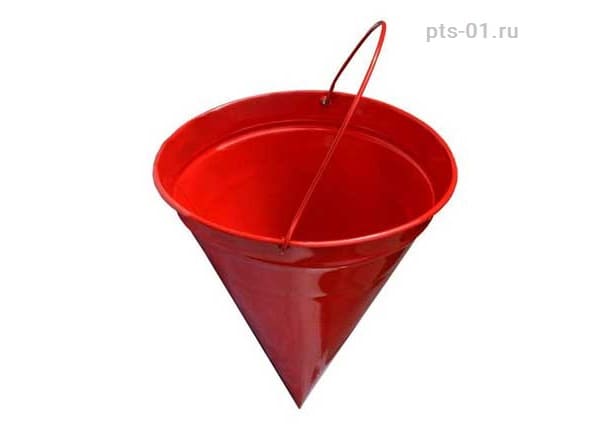 Рис. 1 – пожарное ведроПесок и земля с успехом применяются для тушения небольших очагов горения, в том числе разливов горючих жидкостей (керосина, бензина, масла, смолы и др.) Насыпать песок следует по внешней кромке горящей зоны, стараясь окружать песком место горения, препятствуя дальнейшему растеканию жидкости. Затем при помощи лопаты нужно покрыть горящую поверхность слоем песка, который впитает жидкость.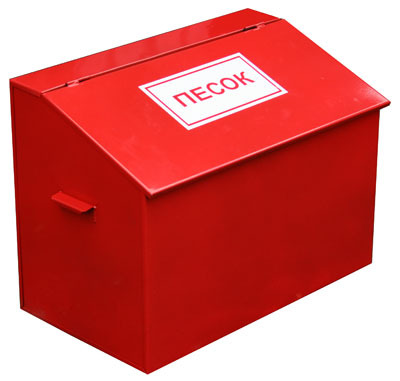 Рис. 2 – ящик с пескомПротивопожарное полотно (кошма) предназначена для изоляции очага горения от доступа воздуха.
Этот метод очень эффективен,
но применяется лишь при небольшом очаге горения. Нельзя использовать
для тушения синтетические ткани, которые легко плавятся и разлагаются под воздействием огня, выделяя токсичные газы. Продукты разложения синтетики, как правило, сами являются горючими и способны к внезапной вспышке.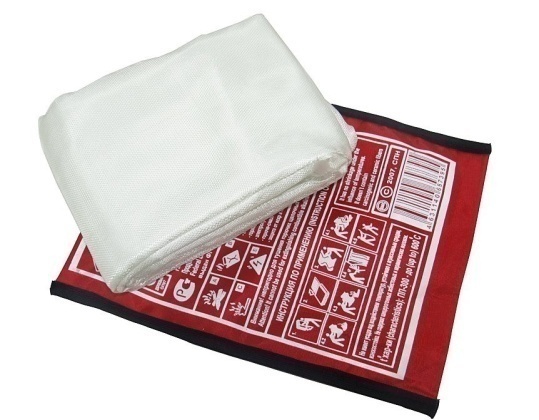 Рис. 3 - кошмаОгнетушитель на основе двуокиси углерода (углекислотный огнетушитель)Углекислотный огнетушитель является наиболее оптимальным вариантом для жилых помещений, в первую очередь это связано
с большим количеством пожарной нагрузки
в помещениях, также углекислотный огнетушитель является наиболее эффективным для тушения возгорания бытовой техники
или проводки. Одно из явных преимуществ углекислотных огнетушителей – его безопасность для здоровья человека. 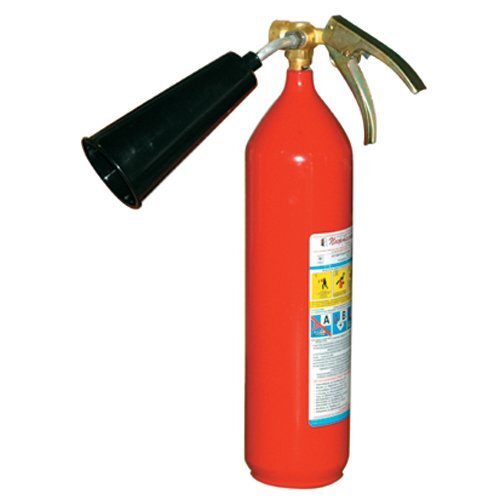 Рис. 4 – углекислотный огнетушительОгнетушители порошкового типа (порошковые огнетушители)Огнетушители порошкового типа применяются в основном для тушения ЛВЖ
и ГЖ. Принцип действия порошкового огнетушителя основан на выпуске
под давлением порошка, который изолирует очаг возгорания, тем самым ликвидируя его. Использование данного типа огнетушителя приводит к образованию токсичного облака, которое в тесном пространстве небезопасно для здоровья человека. Также после оседания облака порошка пострадает и все имущество, находящееся в помещении.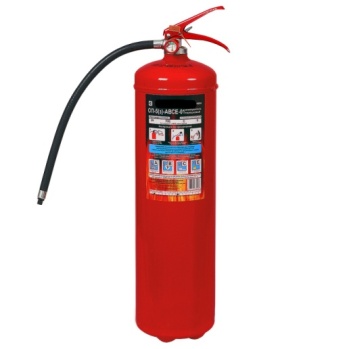 Рис. 5 – порошковый огнетушительВоздушно-пенные огнетушителиВоздушно-пенные огнетушители являются наиболее подходящим вариантом при тушении строений и предметов мебели
из дерева, поэтому при выборе огнетушителя для домашнего использования необходимо учитывать, какие материалы преобладают
в помещении. Следует учитывать и минусы воздушно-пенных огнетушителей, так как самым главным их недостатком является то,
что ими запрещено тушить электрические приборы и технику, а также они замерзают
при низких температурах. 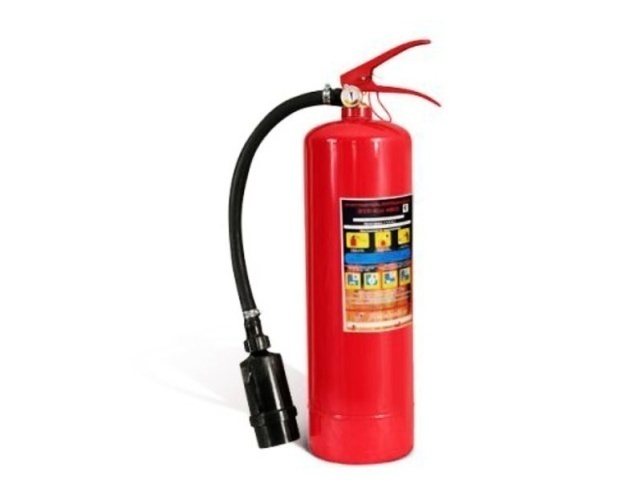 Рис. 6 – воздушно-пенный огнетушительСубъект2019 год2019 год2019 год2020 год2020 год2020 год2021 год2021 год2021 годРейтинг*СубъектКол-во пожаров, ед.Погибло людей, чел.Погибло на 1 пожар, челКол-во пожаров, ед.Погибло людей, чел.Погибло на 1 пожар, челКол-во пожаров, ед.Погибло людей, чел.Погибло на 1 пожар, челРейтинг*Чукотский автономный округ600,00200,00300,000,0000Чеченская Республика16750,0317430,0225640,020,0201Москва12440,0310230,03180120,070,0468Республика Северная Осетия – Алания9260,0711670,068510,010,0478Республика Тыва11640,0311380,078970,080,0597Магаданская область4200,004340,093230,090,0598Калининградская область7920,038420,0298120,120,0613Республика Дагестан241210,09255140,05294140,050,0620Камчатский край4420,056210,023560,170,0638Еврейская автономная область8130,045890,168830,030,0661Республика Алтай11180,0712050,04130110,080,0665Республика Ингушетия5160,123420,065420,040,0719Ямало-Ненецкий автономный округ3050,172210,053100,000,0723Приморскийкрай675540,08599390,07688510,070,0734Санкт-Петербург9350,056480,137440,050,0736Сахалинская область8860,079670,07131110,080,0762Томскаяобласть220180,08211190,09225140,060,0777ЗАТО, особо важные и режимные организации2310,042520,082730,110,0800Северо-Кавказский федеральный округ10991290,121143860,081245740,060,0829Кабардино-Балкарская Республика109110,109890,0911470,060,0841Севастополь1720,122310,044240,100,0854Ханты-Мансийский автономный округ - Югра9260,079060,07114140,120,0878Ненецкий автономный округ1620,13600,001210,080,0882Карачаево-Черкесская Республика8190,116870,106530,050,0888РеспубликаХакасия144180,13166130,08151100,070,0889РеспубликаАдыгея84110,1394100,1111360,050,0928Московская область13581500,1114441550,1116281190,070,0957Хабаровскийкрай391450,12350240,07392400,100,0962Ленинградская область511620,12580510,09823720,090,0967Республика Бурятия366290,08347420,12329300,090,0969Дальневосточный федеральный округ25472680,1124212290,0925272800,110,1037Омская область473460,10459340,07466670,140,1052Иркутская область716840,12626790,13662500,080,1063Сибирский федеральный округ54355680,1051115710,1151625430,110,1071Кемеровская область - Кузбасс10711060,1010551290,1210101030,100,1078Красноярский край773780,10677830,12740840,110,1119Алтайский край10711230,119851100,119881130,110,1137Нижегородская область689750,11722900,12776840,110,1139Челябинскаяобласть607840,14659740,11702690,100,1153Тульская область277390,14265320,12265250,090,1190Новосибирская область740830,11699910,13701840,120,1206Владимирская область339390,12358520,15338340,100,1208Краснодарский край10011190,1210361390,1311021240,110,1217Республика Калмыкия3870,183750,143920,050,1228Мурманская область1020,201100,00310,330,1250Амурская область261350,13275300,11258350,140,1259Астраханская область221410,19228240,11214190,090,1267Республика Карелия110160,1588130,1510190,090,1271Южный федеральный округ21713260,1523323230,1423642430,100,1299Ивановская область320410,13322550,17317290,090,1303Ульяновская область326490,15380420,11334450,130,1308Саратовская область584900,15617650,11587820,140,1326Ростовская область632920,15652940,14685770,110,1336Уральский федеральный округ23313370,1423713050,1324873220,130,1341Тамбовская область363520,14328450,14313380,120,1345Костромская область131200,15138130,09160250,160,1352Свердловская область8521110,138801100,138981370,150,1361Центральный федеральный округ63609440,1563729010,1466538120,120,1371Северо-Западный федеральный округ20173130,1619152400,1324313220,130,1375Ставропольский край358710,20398440,11377430,110,1395Белгородская область331500,15317460,15311380,120,1397Волгоградская область5611020,18602880,15530480,090,1406Калужская область172240,14195290,15210300,140,1438Самарская область531850,16510750,15523650,120,1439Курганская область337600,18341490,14363410,110,1441Республика Мордовия262360,14255390,15234370,160,1491Республика Коми161340,2112590,07135200,150,1496Смоленская область289400,14281410,15282480,170,1514Ярославскаяобласть281470,17256440,17313380,120,1518Республика Башкортостан10441680,1610101600,1610981520,140,1523Республика Саха (Якутия)212380,18219240,11237400,170,1527Пермский край6901050,15690860,127811390,180,1527Приволжский федеральный округ62819900,1663209460,15670810130,150,1527Забайкальский край381560,15370490,13334610,180,1530Республика Крым249440,18312560,18324400,120,1582Архангельская область191270,14198350,18231380,160,1613Орловская область177370,21198210,11176320,180,1633Воронежская область547930,17583900,15565950,170,1640Пензенская область382650,17377720,19380510,130,1651Липецкая область257460,18237460,19267340,130,1656Вологодская область241450,19227270,12295550,190,1664Тюменская область413710,17379650,17379610,160,1682Тверская область451820,18519870,17491790,160,1697Брянская область393660,17331610,18312490,160,1699Республика Татарстан476830,17461730,16510910,180,1707Оренбургская область410900,22392610,16463650,140,1708Новгородская область284650,23242390,16360510,140,1749Рязанская область243540,22248420,17274390,140,1765Республика Марий Эл116140,12126210,17144340,240,1788Кировская область299520,17283560,20335580,170,1810Курская область307600,20250390,16251480,190,1819Удмуртская Республика240360,15269580,22282520,180,1846Псковская область321530,17290560,19299590,200,1846Чувашская Республика – Чувашия232420,18228480,21261580,220,2053Всего по России2889639680,142866236970,133028936890,120,13Среднее по субъектам РФ336463334335243Субъект2019 год2019 год2019 год2020 год2020 год2020 год2021 год2021 год2021 годРейтинг*СубъектКол-во пожаров, ед.Погибло людей, чел.Погибло на 1 пожар, челКол-во пожаров, ед.Погибло людей, чел.Погибло на 1 пожар, челКол-во пожаров, ед.Погибло людей, чел.Погибло на 1 пожар, челРейтинг*Республика Ингушетия700,00500,00300,000,0000Чеченская Республика1810,062800,003000,000,0132Республика Северная Осетия - Алания4610,025820,035500,000,0189Мурманская область1337260,021091160,01945220,020,0190Республика Тыва11520,0212760,0513820,010,0263Ненецкий автономный округ2010,052500,002710,040,0278Приморский край1364500,041283550,041217530,040,0409Республика Калмыкия2320,092920,074100,000,0430Республика Башкортостан1380490,041256570,051079610,060,0450Москва1503720,051246540,041227740,060,0503Хабаровский край1204680,06989370,04995560,060,0505Кабардино-Балкарская Республика3000,003320,065540,070,0508Сахалинская область276160,06280140,05220120,050,0541Камчатский край12540,039750,05109100,090,0574Севастополь10360,0610450,0512080,070,0581Магаданская область10040,0412340,03104110,110,0581Северо-Кавказский федеральный округ314150,05355280,08387220,060,0616Дальневосточныйфедеральный округ41302560,0637822130,0636462580,070,0629Республика Адыгея2810,041610,063030,100,0676Ханты-Мансийский автономный округ – Югра361270,07294230,08286150,050,0691ЗАТО, особо важные и режимные организации229160,07243170,07265180,070,0692Республика Татарстан548310,06580360,06544490,090,0694Самарская область731420,06687440,06672610,090,0703Ямало-Ненецкий автономный округ17760,03181110,06155210,140,0741Санкт-Петербург1212840,071026830,08940730,080,0755Ставропольский край171110,06171160,09184140,080,0779Волгоградская область421280,07369310,08399340,090,0782Калининградская область232270,12231100,04258210,080,0804Республика Дагестан3410,034660,134330,070,0813Северо-Западный федеральный округ47233680,0842983180,0741313930,100,0820Чувашская Республика - Чувашия145100,07148150,10170130,080,0821Кемеровская область – Кузбасс582500,09542550,10551340,060,0830Удмуртская Республика219120,05238180,08237280,120,0836Еврейская автономная область6680,128660,077550,070,0837Южный федеральный округ12451060,091175950,0813061150,090,0848Ивановская область188220,12381210,06425420,100,0855Томская область254210,08242220,09239200,080,0857Тюменская область292240,08258210,08240250,100,0886Республика Крым218200,09181130,07184190,100,0892Республика Саха (Якутия)335190,06317250,08241370,150,0907Ярославская область333290,09299270,09350340,100,0916Приволжский федеральный округ58324760,0857955340,0957945920,100,0920Ульяновская область236200,08214260,12220160,070,0925Астраханская область143110,08152140,09198210,110,0933Курская область162120,07130180,14136100,070,0935Псковская область162170,1017260,03135210,160,0938Омская область504470,09465390,08431480,110,0957Московская область12411250,1010861050,1011301020,090,0960Челябинская область665700,11662610,09649590,090,0962Алтайский край459450,10457470,10412360,090,0964Саратовская область518440,08584690,12566500,090,0977Орловская область102100,1099110,11112100,090,0990Сибирский федеральный округ40113920,1038543910,1039043920,100,0998Краснодарский край309380,12324290,09334300,090,1003Липецкая область179180,10183150,08183220,120,1009Карачаево-Черкесская Республика810,131420,141710,060,1026Центральный федеральный округ59295770,1055495620,1056916230,110,1026Иркутская область547480,09546600,11607680,110,1035Белгородская область142140,10106110,10117130,110,1041Республика Коми304280,09301310,10230320,140,1090Красноярский край890980,11804860,11815900,110,1092Уральский федеральный округ25182620,1022552330,1022282760,120,1101Забайкальский край217330,15178180,10213170,080,1118Республика Карелия302330,11283290,10276350,130,1127Пермский край507610,12564530,09628780,120,1130Республика Хакасия153180,12156140,09157210,130,1137Брянская область161160,10119100,08141220,160,1140Амурская область242280,12223290,13249250,100,1148Республика Марий Эл153120,08103110,11135220,160,1151Республика Бурятия181240,13182200,11193200,100,1151Республика Алтай2840,143240,133530,090,1158Ленинградская область345310,09341500,15341440,130,1217Воронежская область267290,11248290,12258370,140,1229Оренбургская область270330,12306380,12315400,130,1246Новгородская область131160,12159180,11206280,140,1250Пензенская область197190,10167260,16184240,130,1259Смоленская область214240,11226310,14242310,130,1261Новосибирская область479590,12483580,12519700,130,1263Тамбовская область186150,08171250,15133230,170,1286Архангельская область401520,13409450,11379560,150,1287Нижегородская область462620,13453590,13521660,130,1302Ростовская область342330,10338540,16353510,140,1336Республика Мордовия106160,15108150,14124150,120,1361Костромская область226210,09186320,17165260,160,1369Свердловская область8481070,136911010,156981160,170,1448Владимирская область291420,14261430,16295450,150,1535Вологодская область277530,19260300,12394600,150,1536Курганская область175280,16169160,09200400,200,1544Калужская область127260,20143180,13154230,150,1580Рязанская область133230,17154250,16139220,160,1643Тверская область255390,15253430,17242450,190,1693Тульская область219400,18258440,17242420,170,1752Кировская область360650,18387670,17399690,170,1754Чукотский автономный округ2020,102400,0030120,400,1892Всего по России2927325010,0852764424450,0882770527400,0990,09Среднее по субъектам РФ673576355663763Субъект2019 год2019 год2019 год2020 год2020 год2020 год2021 год2021 год2021 годРейтинг*СубъектКол-во пожаров, ед.Погибло людей, чел.Погибло на 1 пожар, челКол-во пожаров, ед.Погибло людей, чел.Погибло на 1 пожар, челКол-во пожаров, ед.Погибло людей, чел.Погибло на 1 пожар, челРейтинг*Ненецкий автономный округ00-00-00--Республика Ингушетия00-00-00--Республика Тыва00-00-00--Магаданская область00-00-00--Еврейская автономная область00-00-00--Чукотский автономный округ00-00-00--РеспубликаКарелия1100,00400,001000,000,0000Республика Коми200,00300,00000,000,0000Ленинградская область2100,007200,005600,000,0000Новгородская область200,00100,00100,000,0000Костромская область400,00200,00600,000,0000Тамбовская область100,00900,00600,000,0000Тверская область900,00900,001400,000,0000Пензенская область800,001000,001500,000,0000Республика Адыгея000,00100,00000,000,0000Республика Калмыкия000,00100,00100,000,0000Севастополь200,00400,00700,000,0000Республика Дагестан1000,00300,001100,000,0000Кабардино-Балкарская Республика700,00000,00300,000,0000Карачаево-Черкесская Республика100,00000,00100,000,0000Чеченская Республика000,00000,00200,000,0000Республика Алтай000,00100,00000,000,0000Республика Хакасия400,00100,00200,000,0000Республика Бурятия200,00300,00200,000,0000Республика Саха (Якутия)700,001000,00600,000,0000Забайкальский край200,00000,00100,000,0000Камчатский край000,00300,00100,000,0000Амурская область100,00700,001400,000,0000Сахалинская область000,00100,00100,000,0000Красноярский край13710,0112300,0010210,010,0055Томская область2910,033600,003100,000,0104Мурманская область3000,003610,032400,000,0111Ярославская область2900,002310,042800,000,0125Дальневосточный федеральный округ443100,0240920,0032750,020,0144Самарская область12120,0211520,0211010,010,0145Хабаровский край29180,0327520,0119110,010,0145Приморский край14020,0111000,0011140,040,0166Оренбургская область1800,002800,001410,070,0167Ханты-Мансийский автономный округ - Югра5610,024310,023810,030,0219Смоленская область1200,001610,061600,000,0227Тюменская область3810,034220,053300,000,0265Ульяновская область2200,002100,003220,060,0267Республика Башкортостан15800,0016290,0615040,030,0277Брянская область500,002010,05900,000,0294Краснодарский край4610,025630,056010,020,0309Сибирский федеральный округ355100,0335380,02342150,040,0314Республика Татарстан10830,0310820,0210150,050,0315Кировская область1810,061500,003010,030,0317Волгоградская область4700,004230,073710,030,0317Южный федеральный округ12020,0212670,0612630,020,0323Москва2326660,031881590,031928730,040,0323Московская область313130,0426380,0332590,030,0333Челябинская область7740,0510330,038820,020,0336Центральный федеральный округ2842860,032386870,042499980,040,0351Алтайский край2700,002800,002830,110,0361Приволжский федеральный округ640180,03641250,04653310,050,0383Республика Крым1800,001710,061710,060,0385Уральский федеральный округ254100,04253140,0622960,030,0408Северо-Западный федеральный округ483150,03524170,03594370,060,0431Иркутская область920,221800,001900,000,0435Белгородская область1200,001910,051410,070,0444ЗАТО, особо важные и режимные организации2210,05800,001510,070,0444Омская область5520,043720,053420,060,0476Санкт-Петербург373130,03363110,03406320,080,0490Свердловская область7940,054930,066930,040,0508Республика Мордовия1220,171000,001700,000,0513Орловская область900,00600,00410,250,0526Архангельская область1200,00910,111610,060,0541Новосибирская область5930,056850,077430,040,0547Северо-Кавказский федеральный округ3610,032910,033840,110,0583Астраханская область710,14500,00400,000,0625Кемеровская область – Кузбасс3510,034110,025260,120,0625Пермский край4830,064420,054740,090,0647Вологодская область1110,091520,134920,040,0667Псковская область300,00300,00910,110,0667Липецкая область3720,055010,024860,130,0667Калининградская область1810,061820,112310,040,0678Нижегородская область3110,032840,142810,040,0690Владимирская область1000,001020,20800,000,0714Удмуртская Республика2800,001800,002350,220,0725Курская область1000,001720,121310,080,0750Саратовская область4330,074940,086450,080,0769Республика Марий Эл1710,061220,17700,000,0833Ставропольский край1310,082410,041930,160,0893Чувашская Республика - Чувашия820,252100,001520,130,0909Воронежская область3720,053850,135650,090,0916Ростовская область3440,122900,004360,140,0943Республика Северная Осетия - Алания500,00200,00210,500,1111Тульская область410,25500,00710,140,1250Ямало-Ненецкий автономный округ200,00510,20100,000,1250Калужская область600,00310,33510,200,1429Рязанская область1110,09830,38800,000,1481Ивановская область710,14720,29400,000,1667Курганская область200,001140,360000,3077Всего по России52291570,03047581610,03448662060,0420,04Среднее по субъектам РФ612552572